ArticleThe proteome signatures of fibroblasts from patients with severe, intermediate and mild spinal muscular atrophy show limited overlapSharon J Brown1,2, Rachel A Kline3,4, Silvia A Synowsky5, Sally L Shirran5, Ian Holt2, Kelly A Sillence6, Peter Claus7, Brunhilde Wirth8, Thomas M Wishart3,4 and Heidi R Fuller1,2*1School of Pharmacy and Bioengineering (PhaB), Keele University, Keele, UK; 2Wolfson Centre for Inherited Neuromuscular Disease, RJAH Orthopaedic Hospital, Oswestry, UK; 3Roslin Institute and Royal (Dick), School of Veterinary Studies; 4The Euan MacDonald Centre for Motor Neuron Disease Research, University of Edinburgh, Edinburgh, UK; 5BSRC Mass Spectrometry and Proteomics Facility, University of St Andrews, St Andrews, UK; 6Bio-Rad Laboratories, Watford, UK; 7SMATHERIA gGmbH – Non-Profit Biomedical Research Institute, Hannover, Germany; 8Institute of Human Genetics; Center for Molecular Medicine Cologne; Institute for Genetics, Center for Rare Diseases University Hospital of Cologne, University of Cologne, Cologne, Germany.*	Correspondence: author: Wolfson Centre for Inherited Neuromuscular Disease, TORCH Building, RJAH Orthopaedic Hospital, Oswestry, SY10 7AG, UK, Email: h.r.fuller@keele.ac.uk; Telephone: +44(0)1782 734546Abstract: Most research to characterise the molecular consequences of spinal muscular atrophy (SMA) have focused on SMA I. Here, proteomic profiling of skin fibroblasts from severe (SMA I), intermediate (SMA II), and mild (SMA III) patients, alongside age-matched controls was conducted using SWATH mass spectrometry analysis. Differentially expressed proteome profiles showed limited overlap across each SMA type, and variability was greatest within SMA II fibroblasts which was not explained by SMN2 copy number. Despite limited proteomic overlap, enriched canonical pathways common to two of three SMA severities with at least one differentially expressed protein from the third included mTOR signaling, regulation of eIF2 and eIF4 signaling, and protein ubiquitination. Network expression clustering analysis identified protein profiles that may discriminate or correlate with SMA severity. From these clusters, the differential expression of PYGB (SMA I), RAB3B (SMA II), and IMP1 and STAT1 (SMA III) was verified by western blot. All SMA fibroblasts were transfected with an SMN-enhanced construct but only RAB3B expression in SMA II fibroblasts demonstrated an SMN-dependent response. The diverse proteome profiles and pathways identified here pave the way for studies to determine their utility as biomarkers for patient stratification or monitoring treatment efficacy, and for identification of severity-specific treatments.IntroductionThe inherited neuromuscular disease, spinal muscular atrophy (SMA), is primarily characterised by loss of lower motor neurons and subsequent muscular atrophy [1,2]. Preclinical studies in patients and animal models have highlighted systemic aspects of the disease which have recently been reviewed [3] and include, for example, impairment of skeletal muscle development [4], cardiac defects and dysfunction [5,6], detrimental vascular changes [7], defects in fatty acid metabolism [8] and altered renal structure and function [9,10]. In more than 95% of cases, SMA is caused by loss-of-function of the survival of motor neuron 1 (SMN1) gene, resulting in insufficient levels of SMN protein [11]. Most humans possess at least one copy of an additional SMN2 gene, which is almost identical to SMN1, but protein translated from it is far less stable and unable to compensate entirely for loss of SMN1 [12,13]. Although SMN2 copy number has some bearing on phenotypic outcome with an increased copy number generally predicting a less severe SMA phenotype, this is not the case for all SMA patients, and there remains outstanding questions regarding modifiers of SMA severity [14,15].Traditionally, SMA is classified into four clinical sub-types depending on the developmental milestones reached: type 0 (severe neonatal), type I (severe), type II (intermediate), type III (mild) and type IV (adult-onset) [1,2]. Current treatments in the clinic are focussed on restoring SMN protein levels in patients either by delivering cDNA of SMN1 using a viral vector (AAV9) to the cells (Onasemnogene abeparvovec) or by manipulating SMN2 mRNA splicing so that exon 7 is included (Nusinersen and Risdiplam) thus upregulating functional protein production [16]. These treatments have varied success and are beginning to alter the established natural progression of SMA, resulting in the generation of new phenotypes that span the typical sub-types of SMA [17].Preclinical and clinical studies have shown that SMN has an important role during development, suggesting that increasing SMN levels after birth may not be sufficient to successfully treat every aspect of the disease. It is known, for example, that reduced SMN levels in neonatal mice results in an SMA-like phenotype but depletion of SMN in adult mice has relatively little effect [18,19]. The timing of insensitivity to low SMN coincides with full maturation of the motor unit [19], and in line with this, restoration of SMN after this time fails to produce a therapeutic benefit in SMA mice [18,20,21]. From a study of an “intermediate” mouse model of SMA a critical threshold has been established, in terms of the amount of SMN protein that is expressed, that determines the onset of SMA [22]. Decreasing SMN levels in this mouse model by just 15% of the normal level resulted in reduced body weight, motor neuron loss and motor defects. Studies of the Taiwanese mouse model of severe SMA have also found evidence to suggest that reduced SMN levels impact on other developmental processes including lung, intestine, heart and longitudinal bone growth [23–25]. Together, these studies suggest that if the level of SMN protein does not meet the threshold required for healthy development in SMA patients, some systems including, for example, the entire motor unit, could well be dysfunctional even before birth. Conversely, it is conceivable that patients with less severe forms of SMA may express sufficient levels of SMN for appropriate development and that some degenerative pathways that subsequently occur could be quite different to those that are triggered by developmental defects in Type I SMA.A key issue in our understanding of SMA at present, however, is that almost all pre-clinical work has focused on identifying and characterising molecular pathways in cells from severe SMA patients (i.e., Type I) and relatively severe mouse models of SMA. It is unclear, for example, whether molecular pathways implicated in SMA Type I are also relevant to SMA Type II and III, and consequently, whether therapeutic strategies and molecular biomarkers for patient stratification and/or therapeutic monitoring would translate effectively across the different types and severities of SMA. The aim of this work, therefore, was to quantitatively compare the proteome profiles of skin fibroblasts from patients with Type I, Type II, and Type III SMA to identify whether a core molecular response to reduced SMN is conserved across the different types of SMA, and then to highlight detectable molecular differences that exist between SMA type and severity.ResultsFibroblasts from SMA II patients have greater variability in their proteomic profiles compared to fibroblasts from patients with SMA I and IIITo determine whether proteomic profiles of fibroblasts differ between patients with different severities of SMA, a quantitative proteomic comparison against age-matched control fibroblasts (Supplementary File (Table 1)) was undertaken using Sequential Window Acquisition of all Theoretical mass spectra (SWATH-MS). This approach identified 2834 proteins in total (Supplementary Table 1). The extent of variability between proteome profiles of patients within each SMA group was established by comparing the coefficient of variation of all protein peak areas. Compared to fibroblasts from SMA I and SMA III patients, SMA II fibroblasts had greater variability in their proteome profiles between patients (p<0.0001) which could not be explained by SMN2 copy number as all SMA II patients carried three SMN2 copies (Figure 1A). Whilst the SMA II fibroblasts came from donors with a wider range of ages than the SMA I fibroblasts (1 year – 25 years, and 4 months – 2 years, respectively; Supplementary File (Table 1)), this does not entirely explain the difference in variation either, since the median coefficient of variation for the age-matched controls for SMA I (5 months – 3 years) and II (10 months to 27 years) were both 25% (Figure 1A). Despite having the most variability in SMN2 copy number (ranging from two – four copies) and the widest range of ages (17 years – 66 years), SMA III fibroblasts showed a statistically significant lower level of variation in the proteome profiles between patients compared to SMA I and II fibroblasts (p<0.0001) (Figure 1A). The expression levels of total SMN protein were consistently reduced in patient fibroblasts of all SMA severities relative to their respective age-matched controls (i.e., SMA I/control = 0.53, p<0.001; SMA II/control = 0.47, p=0.006; and SMA III/control = 0.41, p=0.001), but these levels did not, however, differentiate between SMA types (Figure 1B). This is perhaps not surprising, since a similar observation was noted from a study of SMA patient peripheral blood mononuclear cells [26]. 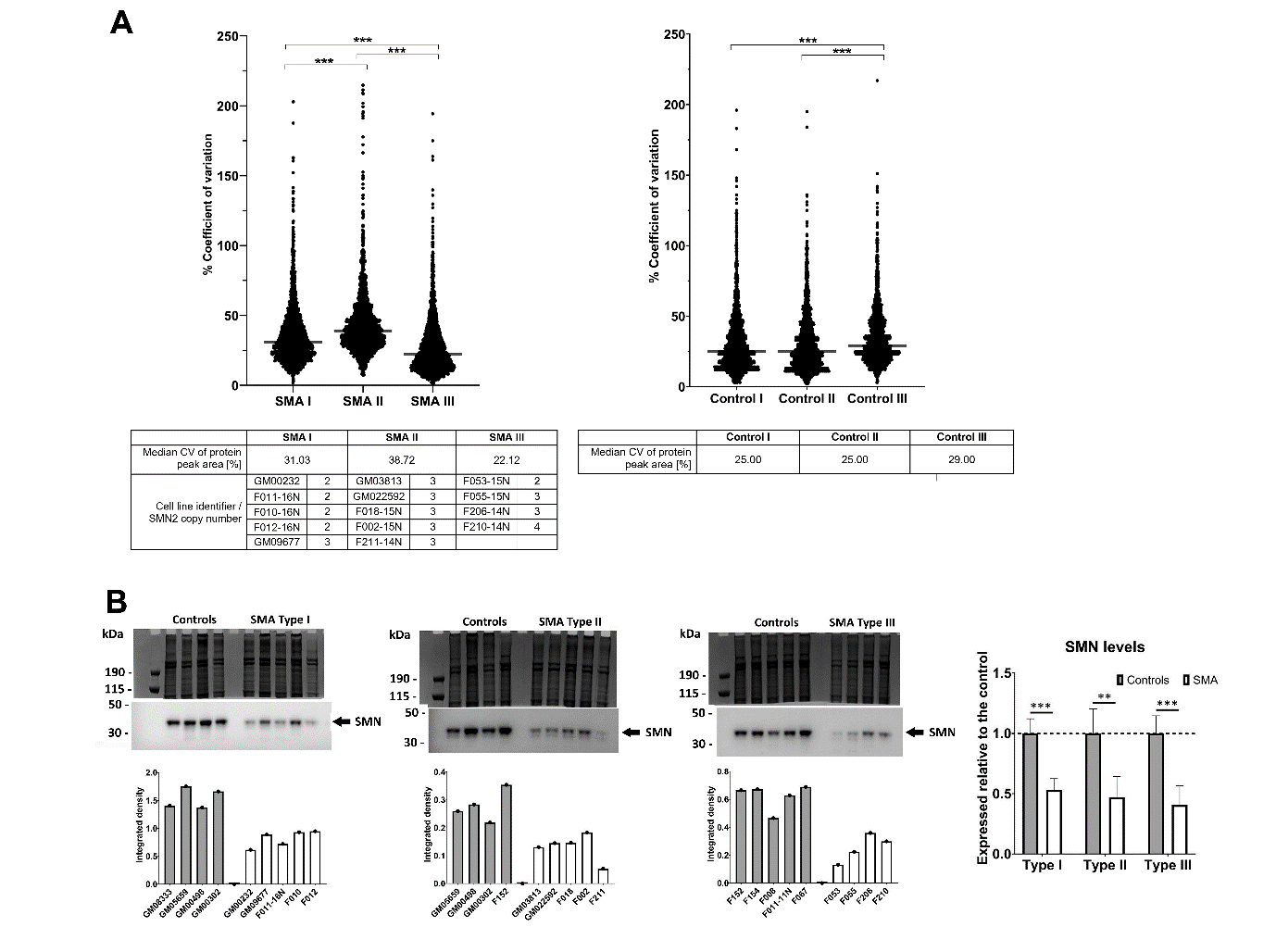 Figure 1. Variability in protein expression and levels of SMN protein in SMA Type I, II and III fibroblasts and respective age-matched controls. (A) Summary of the coefficients of variation for the peak areas of all proteins identified following SWATH mass spectrometry for each SMA group and corresponding age-matched controls. Bars indicate the median values within each SMA and control group, which are detailed in the tables below. For each SMA group, the cell line identifier and associated SMN2 copy number are also listed. ***p<0.0001 (B) Expression levels of total SMN protein as determined by western blot and Image J analysis. The graphs below the western blots illustrate the integrated density of antibody reactive bands / densitometry measurements of a Coomassie stained gel (i.e., total protein loading control) for individual samples. The graph entitled ‘SMN levels’ provides the average SMN level in each SMA type expressed relative to their respective controls with a dashed line indicating normalised SMN levels across all control fibroblasts. Error bars show the standard deviation from the mean. ***p<0.001; **p<0.01.Differentially expressed proteome profiles from SMA I, II and III patient fibroblasts show little overlapFor reliable quantification, proteins identified in the SWATH-MS analysis from just a single peptide were removed, after which, differentially expressed proteins were identified by exclusion of proteins with a fold-change that was >0.80 but <1.25 (i.e., less than 25% change in expression), and finally, exclusion of proteins with a p-value of >0.05 assigned to their fold changes (Supplementary Table 2). When compared to age-matched controls for each SMA type (as described in Supplementary File (Table 1)), differentially expressed protein profiles were comprised of 120 proteins in the SMA I fibroblasts, 49 proteins in the SMA II fibroblasts and 77 proteins in the SMA III fibroblasts (Figure 2A & Supplementary Table 2). None of the differentially expressed proteins consistently met the criteria for differential expression across all SMA types compared to their respective age-matched controls, but some proteins did meet the criteria for increased expression in two out of the three comparisons (i.e., five proteins in SMA I and II, seven proteins in SMA I and III and two proteins in SMA II and III (Figure 2A). 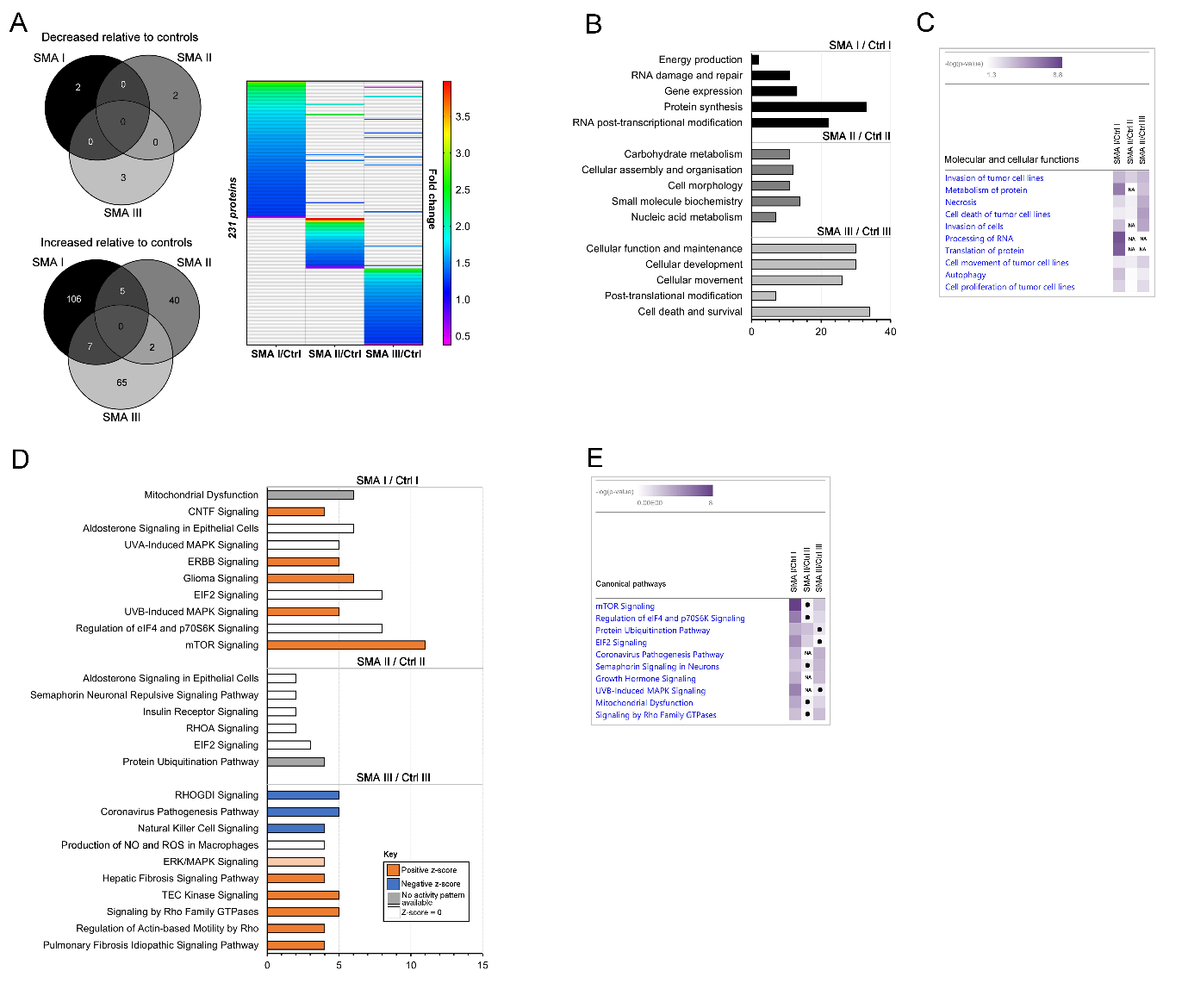 Figure 2. Summary and bioinformatics analysis of proteome profiles of SMA Type I, II and III fibroblasts relative to their age-matched controls. (A) Venn diagrams illustrating the lack of overlap between significantly downregulated and upregulated proteins in each SMA type and heat map detailing the extent of the fold-changes relative to age-matched controls. (B) Bar charts showing the top five significantly enriched molecular and cellular functions relating to the differentially expressed proteins in each SMA type following Ingenuity Pathway Analysis (IPA®). The x-axis relates to the number of dysregulated proteins associated with each function. (C) A three-way comparison generated in IPA® in which the enriched cellular and molecular functions are ranked by –log(p-value) for each SMA type. “NA” denotes terms for which no differentially expressed proteins were associated within the specified dataset. (D) Bar charts showing the top ten significantly enriched canonical pathways for the SMA Type I and III fibroblasts (also ranked by number of molecules) and the enriched canonical pathways for SMA Type II fibroblasts after excluding terms matched with only one molecule. The x-axis relates to the number of dysregulated proteins associated with each function. (E) A three-way comparison generated in IPA® in which the enriched canonical pathways are ranked by –log(p-value) for each SMA type. Black dots denote terms that were not enriched with statistical significance (i.e., p=>0.05) but that had at least one differentially expressed protein associated with it, and “NA” denotes terms for which no differentially expressed proteins were associated within the specified dataset.Ingenuity Pathway Analysis (IPA®) highlighted an enrichment of molecular and cellular functions relating to the differentially expressed proteins in each SMA type compared to their respective age-matched controls (Figure 2B). In SMA I, the top five enriched terms were associated with energy production (p = 2.44E-05 - 2.44E-05), RNA damage and repair (p = 2.00E-03 - 1.06E-05), gene expression (p = 4.96E-03 - 1.06E-05), protein synthesis (p = 8.33E-04 - 2.57E-08), and RNA post-transcriptional modification (p = 9.89E-03 - 1.13E-08). For SMA II, the top enriched annotations were carbohydrate metabolism (p  = 4.47E-02 - 2.71E-04), cellular assembly and organisation (p  = 4.54E-02 - 1.63E-04), cell morphology (p  = 4.36E-02 - 1.63E-04), small molecular biochemistry (p = 4.91E-02 - 5.46E-05) and nucleic acid metabolism (p = 1.92E-02 - 5.46E-05), but fewer differentially expressed proteins were associated with the enriched terms compared to SMA I and III, possibly reflecting the lower number of differentially expressed proteins consistently identified across this group. The top enriched terms in the SMA III dataset included cellular function and maintenance (p = 9.43E-03 - 2.94E-05), cellular development (p = 1.01E-02 - 2.94E-05), cellular movement (p = 1.08E-02 - 1.60E-05), post-translational modification (p = 6.29E-03 - 9.80E-06) and cell death and survival (p = 9.69E-03 - 6.95E-06). A three-way comparison in IPA® in which the enriched “cellular and molecular functions” annotations across each SMA type were ranked by absolute p-value indicated that there is very little overlap of enrichment per comparison (SMA type vs control) (Figure 2C). While terms associated with tumour cell lines showed some degree of overlap between SMA types, these are likely unrelated to SMA, instead reflecting the high dominance of cancer-related studies constituting the protein:protein and protein:DNA interactions comprising the IPA® Knowledge Base, especially since tumour-related terms were not among the most enriched terms when the SMA comparisons were analysed in isolation (Figure 2B). After tumour-related terms were excluded, the only terms with some overlap were necrosis (SMA I (p=1.22E-03), SMA II (p=9.93E-03) and SMA III (p=2.8E-05)),  autophagy (SMA I (p=1.75E-04), SMA II (p=3.08E-03) and SMA III (p=7.96E-03)), and metabolism of protein (SMA 1 (p=3.72E-07) and SMA III (p=2.05E-04) only) (Figure 2C). Having established profiles of differentially expressed proteins in each SMA type compared to their respective controls and having shown that there is limited overlap between them in terms of individual protein changes or enriched biological processes, we next wished to determine whether proteins from the individual datasets may nonetheless converge upon common canonical pathways (i.e., well characterized metabolic and cell signaling pathways that have been curated using information from published sources). Similar to the cellular and molecular function analysis, canonical pathway analysis using IPA® found far fewer enriched terms associated with the SMA II dataset compared to SMA I and III (Figure 2D), and a three-way comparison in which the enriched canonical pathway annotations across each SMA type were ranked by absolute p-value found very little overlap of enrichment per comparison (Figure 2E). Of the enriched canonical pathways identified, none were statistically significant across each of the three SMA datasets (Figure 2D), but several were significantly enriched across two of three datasets with at least one differentially expressed protein from the third having been associated, including mTOR signaling (SMA I (p=9.01E-09) and SMA III (p=4.55E-03)), regulation of eIF4 and p70S6K signaling (SMA I (p=3.17E-06) and SMA III (p=1.9E-02)) and eIF2 signaling (SMA I (p=1.64E-5) and SMA II (p=9.28E-03) (Figure 2E). Protein ubiquitination was also enriched across SMA I (p=4.52E-04) and SMA II (p=1.95E-03), but just missed that statistical cut off for significance in SMA III (p=5.62E-02) (Figure 2E). Subsequent network analysis using IPA® identified several networks with which the differentially expressed proteins from each SMA comparison were associated (Figure 3A), again showing some – but limited – overlap in terms of the specific proteins assigned to each network (Figure 3B). The highest scoring networks for each comparison were associated with energy production, nucleic acid metabolism, and small molecular biochemistry biological terms for SMA I (Figure 3C), connective tissue disorders, organismal injury and abnormalities, skeletal and muscular dystrophy terms for SMA II (Figure 3D), and cellular development, cellular growth and proliferation, and cellular response to therapeutics terms for SMA III (Figure 3E).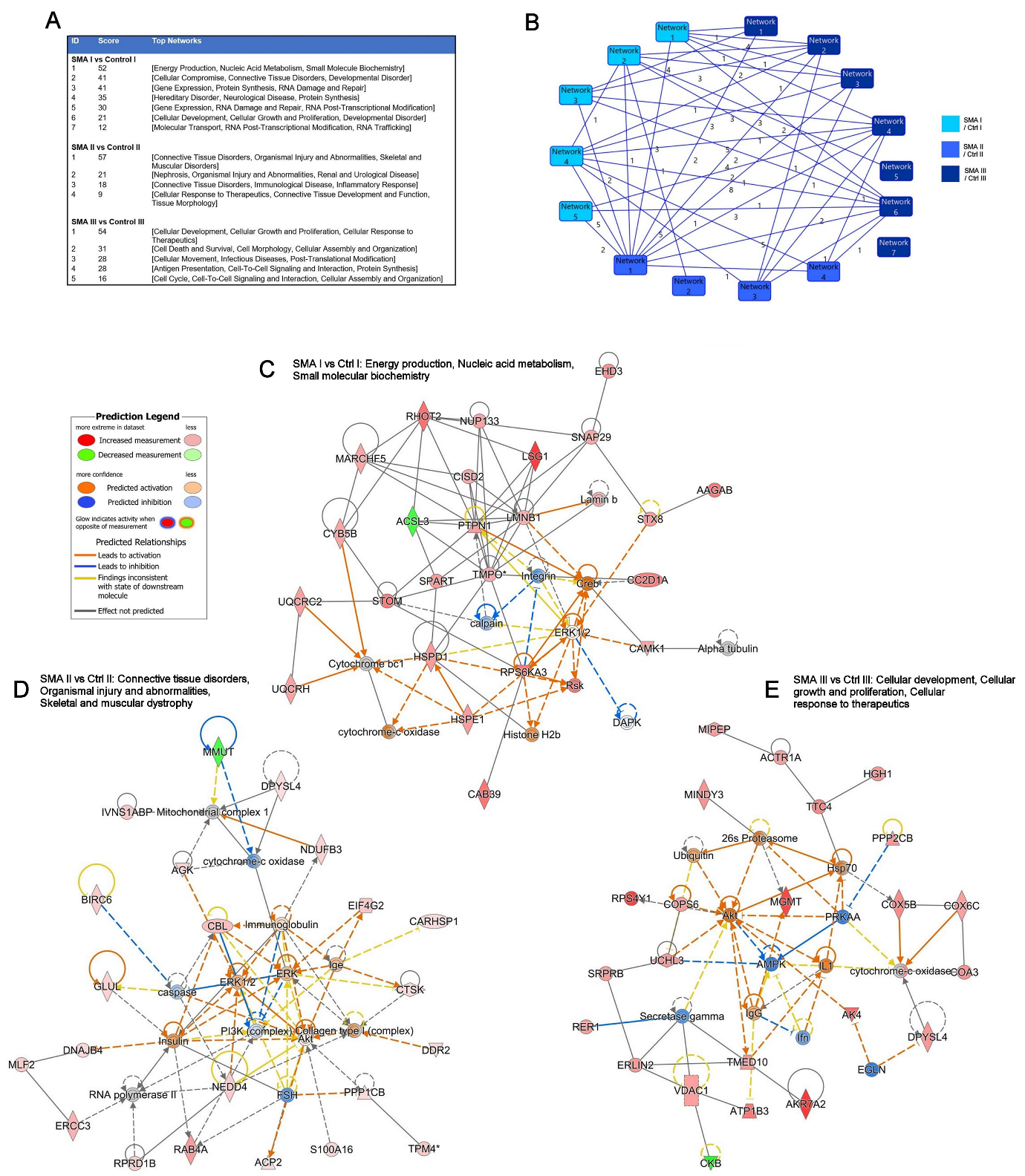 Figure 3. Network analyses of the differentially expressed proteins from each SMA type using IPA®. (A) Table showing the networks associated with the differentially expressed proteins for each SMA type. The networks are scored based on the number of Network Eligible molecules they contain with higher scores reflecting a lower probability that the molecules are present by chance. (B) Illustrates the interconnectivity of the networks identified for each SMA type with numbers reflecting the overlap of specific proteins assigned to each network. Schematics of the highest scoring networks associated with the differentially expressed proteins for SMA I (C), SMA II (D) and SMA III (E) using the top 35 molecules for each dataset. Lines represent the biological relationship between two nodes, with direct interactions illustrated as a solid line and indirect interactions as a dotted line.Relevance of SMA I-III fibroblast proteomic data to other biological datasetsUsing IPA® Analysis Match we next examined the degree of overlap between the proteomic datasets generated from the SMA Type I, II and III fibroblasts with those from previous SMA studies and studies of neurological conditions. The analysis focused on other datasets with skin or peripheral blood as the tissue of interest since this may reveal insights into the biological relevance of using fibroblasts to study disease mechanisms or to identify disease biomarkers. The term “skin” was used so that studies using fibroblasts would be included. Skin and peripheral blood are tissues that are easier to access and are relatively less invasive for patients than CSF or biopsies from other tissues for the identification and validation of SMA relevant biomarkers. For this study, outputs relating to Canonical Pathways, Causal Networks and Diseases & Functions with a minimum positive z-score of 50% were included.Analysis Match (IPA) applied to the current fibroblast datasets identified a study from SMA Type I fibroblasts [27] which overlapped with a z-score of 60.3 (p=2.00E-04) for Canonical Pathways with the current SMA I dataset (Supplementary File (Figure 1A)), whilst the current SMA III dataset was found to have a positive overlap (91.29; p=4.86E-08) when Canonical Pathways were considered (Supplementary File (Figure 1B)) with a study using fibroblasts to investigate neurologic manifestations [28]. No studies within the IPA registry made the 50% z-score cut-off when Causal Networks were considered against either the SMA I or SMA III datasets. In contrast, when the category Diseases & Functions was considered for the SMA I dataset, 11 datasets made the cut-off (z-scores from 52.52 to 66.95; p = 6.52E-12 - 8.25E-27) with seven datasets utilizing peripheral blood relating to individuals with multiple sclerosis (MS) and four datasets using skin from individuals with amyotrophic lateral sclerosis (ALS; n=1), SMA I (n=1) and neurologic manifestations (n=2) (Supplementary File (Figure 1C)). For the SMA III dataset, 26 datasets demonstrated an overlap greater than the 50% z-score cut-off (z-scores ranging from 51.64 to 73.03; p = 5.42E-07 – 1.87E-15) for the Diseases & Functions outputs, with 20 involving peripheral blood and six using skin (Supplementary File (Figure 1D) – top 20 Diseases & Functions). Datasets involving skin were investigating familial dysautonomia (n=1), neurologic manifestations (n=2), spinocerebellar ataxia type 6 (n=1) and SMA I (n=2) whilst datasets using peripheral blood were studying MS (n=17), Phelan-McDermid syndrome (n=2) and spinocerebellar ataxia type 6 (n=1). No matches with a z-score of 50% or more were made between the curated analyses within IPA and the SMA II fibroblast data for Canonical Pathways, Causal Networks or Diseases & Functions. The only positive overlap was found between four studies in Causal Networks (all z-scores = 20; all p= 0.004) with two studies involving skin (one each of SMA I and atypical deletion Williams syndrome) and two studies involving peripheral blood (one each of MS and Friedreich ataxia). Expression clustering analysis identifies molecular profiles that discriminate and /or correlate between different SMA severities.Having established that there may be potential to identify disease biomarkers from fibroblast samples, we next wished to determine whether protein expression trends are identifiable across the SMA I-III proteomic datasets that discriminate and/or correlate between the different severities. Though it would not be appropriate to quantitatively compare the degree of pathway enrichment across the three SMA fibroblasts datasets in instances where convergence upon common pathways was found, the apparent gradient of enrichment for some pathways (e.g., “EIF2 signaling”; Figure 2E) raised the possibility that protein expression trends across the different types of SMA may have been lost due to the strict filtering criteria applied to the proteomics data. Thus, to identify and visualize protein expression trends that may be present across the three datasets, the individual proteins that met the criteria for differential expression in at least one SMA type were tracked along with levels found in the remaining SMA types using BioLayout Express 3D software which enables complex pattern recognition and the subsequent generation of a visual representation of the data based on relative protein abundance [29]. Thirteen clusters were identified according to similarities in their relative expression across the SMA I, II and III datasets (Figure 4A and Supplementary File (Figure 2) and Supplementary Table 3). One of these clusters, cluster 1, grouped 53 proteins with expression trends that correlate with SMA severity, having demonstrated both a strong correlation (r=-0.7708, p<0.0001) and statistically significant differences between each SMA type corrected for control levels, i.e., SMA I vs. SMA II and SMA I vs. SMA III (both p<0.0001) and SMA II vs. SMA III (p<0.001) (Figure 4B and Supplementary Table 4). In cluster 6, 14 proteins had expression fold changes that were significantly different between each SMA severity group adjusted for age-matched control levels, with a general trend towards reduced protein expression in SMA II compared to SMA I and SMA III (Figure 4B and Supplementary Table 4) i.e., SMA I vs. SMA II (p=0.023), SMA I vs. SMA III (p=0.03) and SMA II vs. SMA III (p<0.0001). Three separate profiles were identified from the remaining clusters, based on statistically significant differences between comparisons, allowing for identification of protein candidates that discriminate one SMA severity type from the other two types (Figure 4B and Supplementary Table 4). Cluster 2, cluster 3 and cluster 5 incorporated 49, 21, and 16 proteins, respectively, with expression changes that were significantly different in SMA III compared to SMA I and II (again adjusted for control levels) i.e., cluster 2 & 3: SMA I vs. SMA III and SMA II vs. SMA III (both p<0.0001); cluster 5: SMA I vs. SMA III (p=0.0098) and SMA II vs. SMA III (p<0.001). Cluster 4 grouped 18 proteins with expression changes that were significantly different when adjusted for controls in SMA I compared to SMA II and III i.e., SMA I vs. SMA II and SMA I vs. SMA III (both p<0.0001), and cluster 8 grouped 11 proteins with expression changes compared to controls that were significantly different in SMA II compared to SMA I and III i.e., SMA I vs. SMA II (p<0.0001) and SMA II vs. SMA III (p<0.0042). Four of the remaining five clusters grouped proteins that showed significantly different expression changes in one SMA type compared to just one other (Supplementary File (Figure 2) and Supplementary Table 4).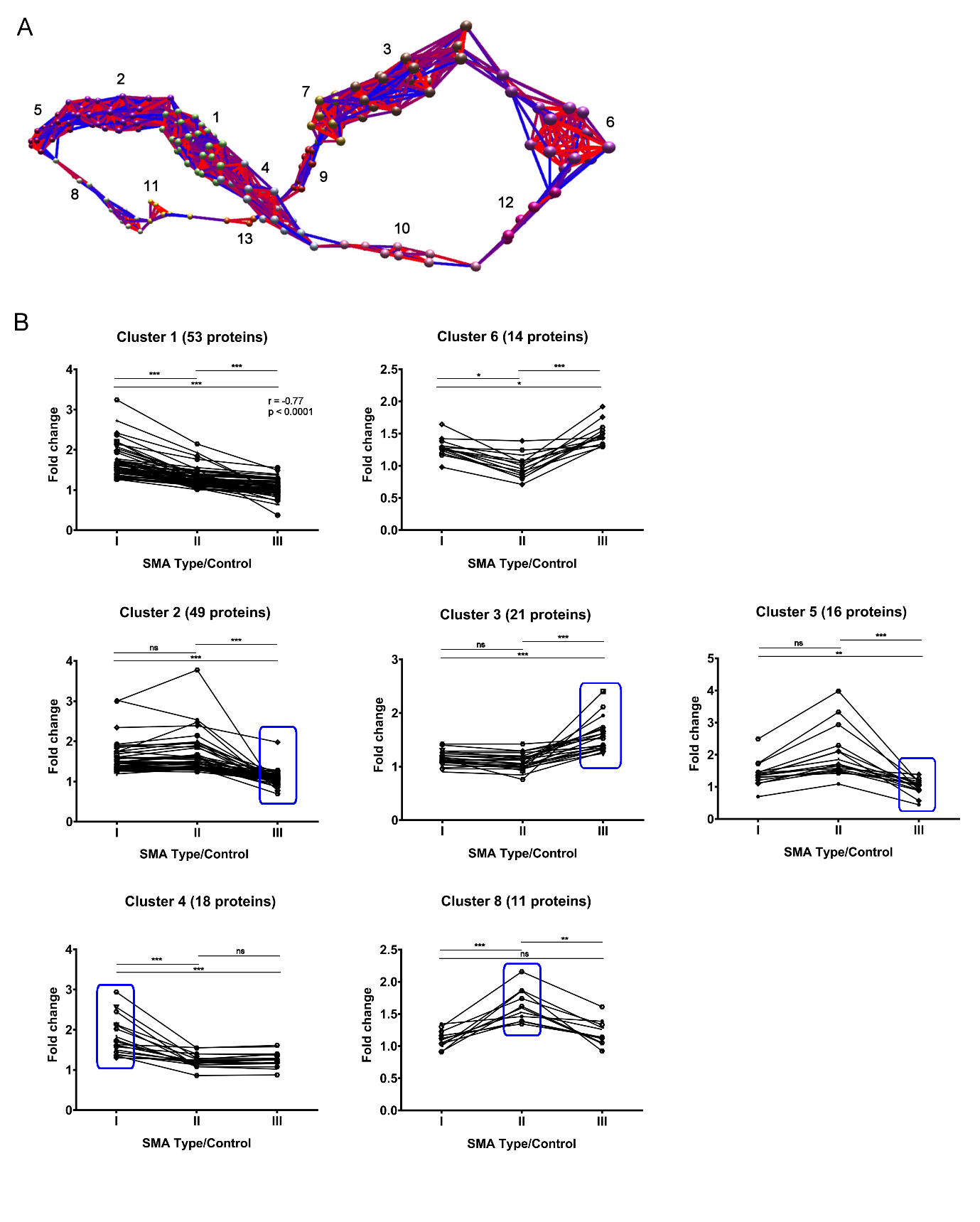 Figure 4. Output following BioLayout Express 3D software analysis of proteins which met the criteria for differential expression in at least one SMA type. (A) The complex pattern recognition in BioLayout Express 3D identified 13 different protein expression clusters across the three SMA types. (B) Graphs illustrating some of the protein clusters generated from the BioLayout Express 3D analysis. The number of proteins associated with each cluster are given in parentheses. Each point represents a fold change in protein expression relative to age-matched controls with connecting lines illustrating the trends between SMA I, II and III. Bars indicate significant differences between each SMA type with *p<0.05; **p<0.01 & ***p<0.0001. In Cluster 1, the Spearman rank (r) and associated p-value is given for the linear trend in protein fold change between the SMA types. Clusters in which the protein fold changes in one SMA type is significantly different to the other two are highlighted by a blue box.Quantitative western blotting verifies potential utility of fibroblast biomarkers for distinguishing SMA severitiesHaving identified fibroblast molecular profiles that correlate with SMA severity and those which appear to discriminate SMA I, SMA II and III from each other, four proteins were selected from clusters as potential biomarker candidates for further study. From the SWATH-MS analysis, insulin-like growth factor 2 mRNA-binding protein 1 (IMP1) (cluster 1, Figure 4B) was found to be significantly decreased in SMA III (0.37-fold, p=0.031) whilst significantly increased in SMA I fibroblasts (2.37-fold, p=0.038) compared to their respective controls (Supplementary Table 2). IMP1 expression levels in SMA II compared to controls, meanwhile, did not meet the criteria for differential expression (1.52-fold, p=0.221). Subsequent quantitative western blot analysis of replicate fibroblast extracts confirmed the significant decrease in IMP1 levels in SMA III compared to age-matched controls (0.77-fold, p=0.042; Figure 5A). As is often the case when analysing human samples, however, consensus could not be reached on IMP1 differential expression in SMA I and II due to variability between individuals (1.51-fold, p=0.196 and 0.61-fold, p=0.172, respectively).Following SWATH-MS analysis, glycogen phosphorylase, brain form (PYGB) (cluster 2, Figure 4B), was found to be significantly increased in SMA I (1.36-fold, p=0.033) but not significantly changed in either SMA II or III when compared to controls (1.32-fold, p=0.364; 1.14-fold, p=0.361 respectively) (Supplementary Table 2). This finding was corroborated by quantitative western blot analysis in which a significant 1.29-fold increase was observed when SMA I fibroblasts were compared with age-matched controls (p=0.012) (Figure 5B).  PYGB levels in SMA II and III fibroblasts in comparison to their respective age-matched controls were not statistically different by western blot (p=0.068 & 0.348 respectively) but were comparable to those found in the SWATH-MS analyses (1.30-fold & 1.03-fold, respectively) (Figure 5B). 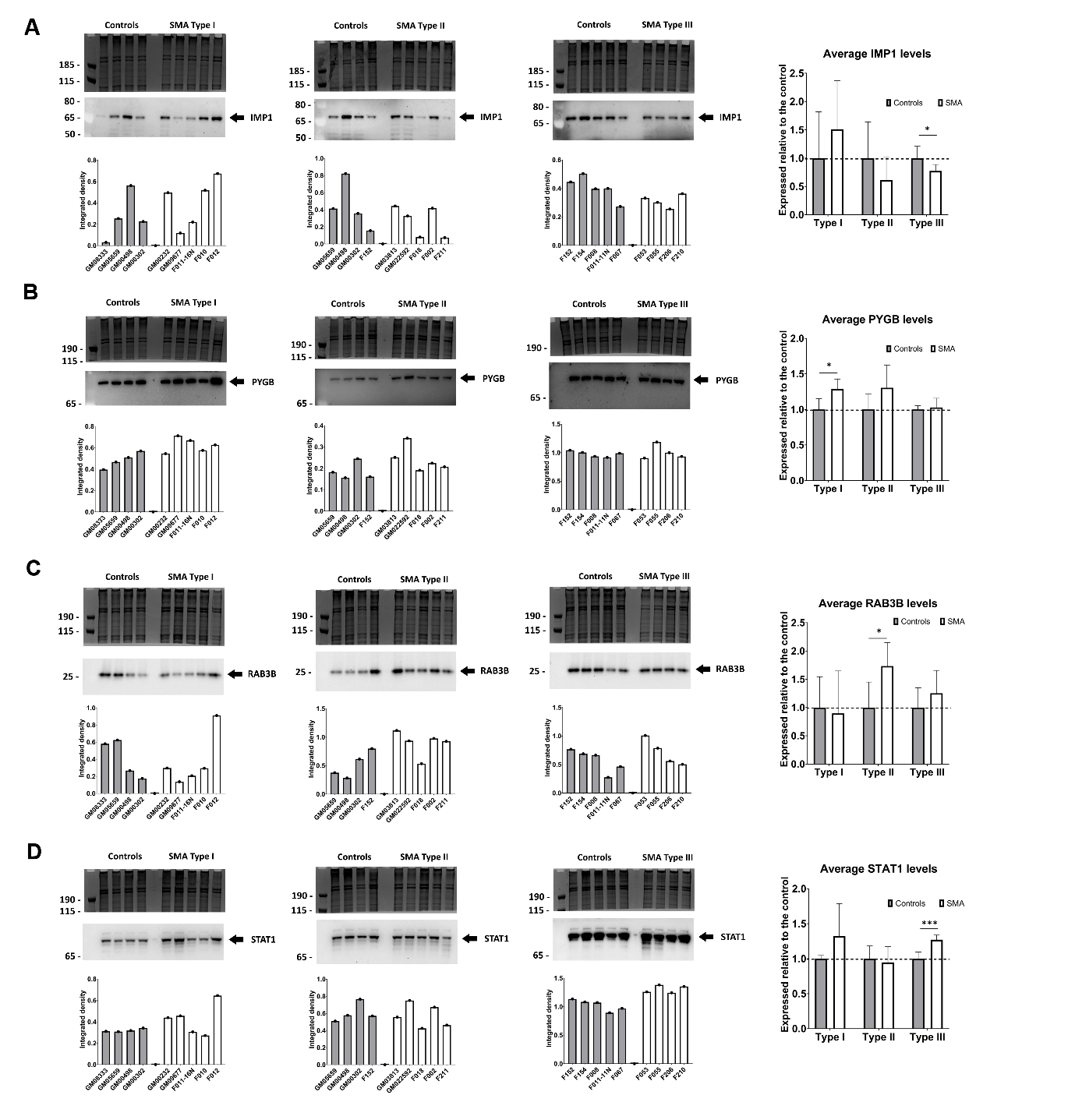 Figure 5. Verification of differential expression of proteins selected from the BioLayout clusters as potential markers for SMA type. Representative western blots showing levels of (A) IMP1, (B) PYGB, (C) RAB3B and (D) STAT1 in each SMA type. Graphs below each western blot represent the integrated density of antibody reactive bands / densitometry measurements of a Coomassie stained gel (i.e., total protein loading control) for individual samples. The summary graphs give the average values for each of the proteins (IMP1, PYGB, RAB3B & STAT1) in each SMA type relative to their respective controls with a dashed line indicating normalised SMN levels across all control fibroblasts. Error bars show the standard deviation from the mean. ***p<0.001; *p<0.05.From cluster 8, ras-related protein Rab-3B (RAB3B) (Figure 4B) was identified from the SWATH-MS analysis as being significantly increased in SMA II fibroblasts compared to controls (1.62-fold, p=0.032) with no significant changes being detected in SMA I or III (0.92-fold, p=0.755; 1.05, p=0.494 respectively) (Supplementary Table 2). Quantitative western blot analysis verified these findings, with RAB3B levels showing a significant increase in SMA II compared to age-matched controls (1.73-fold, p=0.022) (Figure 5C). Expression levels of RAB3B in SMA I and III fibroblasts were not significantly different to their relevant controls following western blot (p=0.409 and 0.181, respectively) with the corresponding ratios being comparable to those observed from the SWATH-MS analysis (0.90-fold and 1.25-fold, respectively) (Figure 5C).Signal transducer and activator of transcription 1-alpha/beta (STAT1), a component of cluster 6 (Figure 4B), was identified by SWATH-MS analysis as having significantly increased expression in SMA III compared to age-matched controls (1.92-fold, p=0.030) whilst levels in SMA I fibroblasts did not quite meet the significance criteria (1.64-fold, p=0.061) and no change in STAT1 levels were observed in SMA II (1.05-fold, p=0.816) (Supplementary Table 2). Quantitative western blot analysis confirmed the statistically significant increase of STAT1 expression in SMA III fibroblasts compared to their respective controls (1.27-fold, p=0.0008), and found expression levels in SMA I and II fibroblasts to mirror the trends observed by SWATH-MS (1.32-fold, p=0.096; 0.95, p = 0.355 respectively) (Figure 5D).Transient transfection of SMA fibroblasts with EGFP-SMN1 reduces levels of RAB3B in Type II fibroblastsTo establish whether the expression levels of the potential biomarker candidates identified and verified in Figure 5 could be altered in response to increased SMN levels, fibroblasts from SMA I, II and III were transiently transfected with plasmids containing human full-length SMN1 (pSMN1-294EGFP). Empty plasmids (no SMN) were used as controls for the electroporation process. Overexpression of the full-length SMN protein was seen in all cells transfected with pSMN1-294EGFP at approximately 65 kDa (Figure 6A). Following transfection, levels of PYGB were found to be significantly reduced in the SMA I fibroblasts whether the cells were electroporated with the empty plasmid (+EGFP) or the plasmid containing SMN1 (Figure 6B), i.e., SMA I vs SMA I +EGFP (0.57-fold, p=0.007), SMA I vs SMA I +SMN1 (0.58-fold, p=0.043) with no significant difference between SMA I +EGFP vs SMA I +SMN1 (p=0.470). Transient transfection with the plasmid containing SMN1 significantly decreased levels of RAB3B in the SMA II fibroblasts whereas transfection with the empty plasmid did not significantly alter RAB3B levels (Figure 6B), i.e., SMA II vs SMA II +EGFP (no change, p=0.471), SMA II vs SMA II +SMN1 (0.72-fold, p=0.007) with significant differences also observed between SMA II +EGFP vs SMA II +SMN1 (p=0.027). Transfection of SMA III fibroblasts with the empty plasmid elicited an increase in STAT1 levels whilst transfection with the SMN1 containing plasmid reduced STAT1 levels to those found in non-electroporated SMA III fibroblasts (Figure 6B), i.e., SMA III vs SMA III +EGFP (1.96-fold, p=0.044), SMA III vs SMA III +SMN1 (1.03-fold, p=0.937) with no significant difference between SMA III +EGFP vs SMA III +SMN1 (p=0.057). In the transiently transfected Type III fibroblasts, no change in IMP1 levels was observed irrespective of whether the cells were electroporated with the empty plasmid or the plasmid containing SMN1 (Figure 6B) i.e., SMA III vs SMA III +EGFP (1.12-fold, p=0.273), SMA III vs SMA III +SMN1 (1.10-fold, p=0.327) and no significant difference between SMA III +EGFP vs SMA III +SMN1 (p=0.431).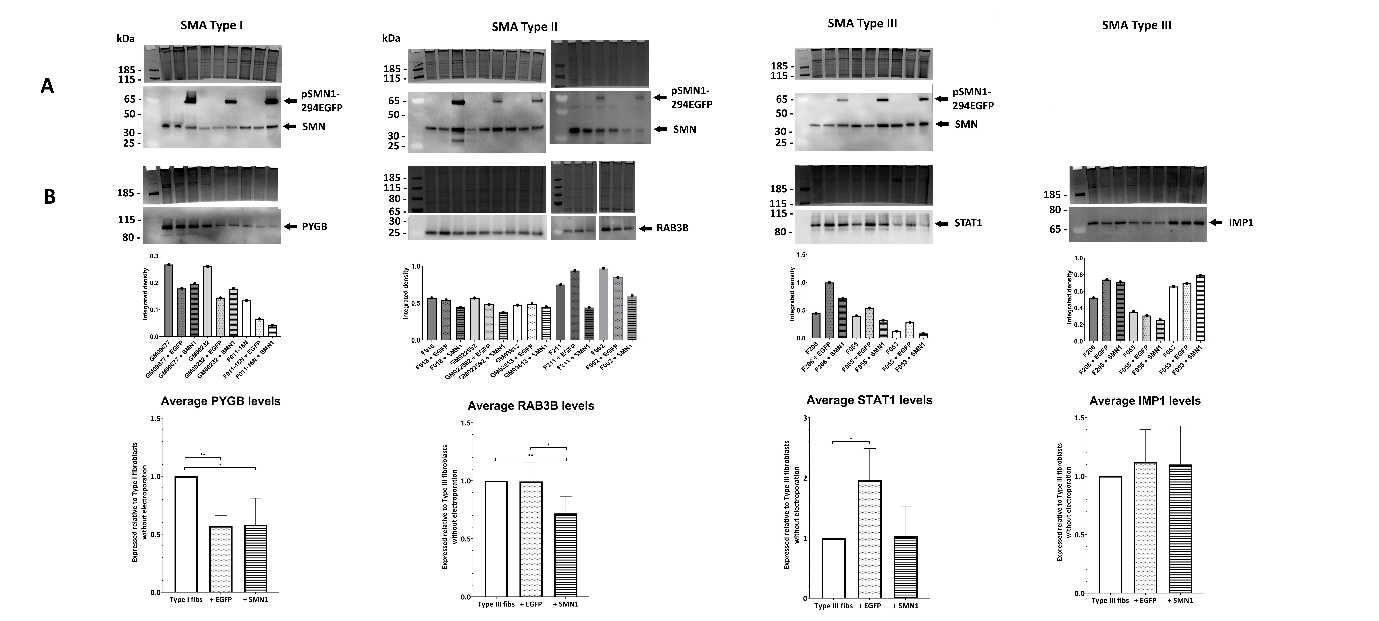 Figure 6. Protein expression changes following transient transfection of SMA type I, II and III fibroblasts. (A) Representative western blots confirming the presence of plasmids containing human full-length SMN1 (pSMN1-294EGFP) in cells transiently transfected using electroporation. (B) Representative western blots show levels of PYGB, RAB3B, STAT1 and IMP1 following electroporation of the SMA fibroblasts with plasmids containing (+SMN1) or without (+EGFP) SMN. Graphs below each western blot represent the integrated density of antibody reactive bands / densitometry measurements of a Coomassie stained gel (i.e., total protein loading control) for individual samples. The summary graphs give the average values for each of the proteins relative to non-transfected cells. Error bars show the standard deviation from the mean. *p<0.01; *p<0.05DiscussionThe focus of this study was to determine the molecular consequences of reduced SMN levels in fibroblasts from patients with different severities of SMA. Using a quantitative proteomic approach, dysregulated proteins were identified and their likely impact on molecular pathways determined. Interestingly, there was very little overlap between the proteomic profiles of the different SMA types with not one single protein being significantly altered across all types, resulting in a lack of conserved molecular responses to reduced SMN levels with SMA severity. Of note was the significantly greater variability in the proteomic profile of the SMA II dataset compared to the SMA I and III datasets, even though these fibroblasts were from patients with the same SMN2 copy number. Previously, differences in the age of fibroblast donors have been shown to impact proteins expressed in vitro [30] and other studies have shown age to impact the proteomic profile of plasma samples [31,32]. Whilst all the SMA I fibroblasts were from infants and all SMA III fibroblasts from adults (minimum age 17 y), the SMA II fibroblasts were from both infant and adult patients. Although we were careful to include a similar range of age-matched controls, it is possible that this age-range, encompassing different stages of life, was a contributing factor to the variance seen between SMA II samples. We cannot rule out the possibility of proteomic changes having occurred from adaptation to culture conditions, but the finding of consistent differences between cell lines of the same types compared to their respective controls, suggests that these differences are reflective of SMA severity. In addition, we cannot exclude the possibility of bias in the results due to an unequal number of age-matched controls being used (i.e., four for SMA I and II, and five for SMA III).  The variance in the SMA II samples could also be explained by the definition of the clinical classification in the three different types, as SMA II may include patients with a broader spectrum of symptoms. Clinical phenotype remains the most discerning factor for SMA type classification, but for future studies, sub-groups of similarly aged individuals within each SMA type may need to be established. Typically, genetic modifiers of SMN expression [33] and modifiers of SMA severity, such as overexpression of plastin 3 (PLS3) and reduced levels of neurocalcin delta (NCALD), result in absence of any SMA phenotype despite individuals lacking SMN1 and carrying only 3-4 SMN2 copies [14,34,35]. A recent study has shown that variants of PLS3 may be present in some SMA patients without influencing the PLS3 expression level and causing a detectable phenotypic change [36]. Indeed, the mechanism for PLS3 overexpression or NCALD downregulation is still unknown and future work will be useful to determine the reason on genomic level as this may have implications for therapy development and biomarker studies. SMN levels, although reduced in each SMA type compared with age-matched controls, did not correlate with SMA severity. A small, earlier study [37] showed lower SMN protein levels in fibroblasts and lymphoblasts from one SMA I patient in comparison to those from SMA II and III patients (n=1 and 4 respectively), but our findings concur with a larger study of SMN protein expression in patient fibroblasts (SMA I, n=5; SMA II, n=19; SMA III, n=16) and blood (SMA I, n=18; SMA II, n=60; SMA III, n=52) [38], plus a biomarker study in which SMN levels in whole blood samples (SMA I, n=17; SMA II, n=49; SMA III, n=42) were determined [26]. Both studies found SMN levels to be decreased in SMA patients but were unable to stratify patients according to clinical SMA type based on these SMN levels. Surprisingly, not a single protein was found to be significantly altered across all SMA types, and only a small proportion (14 out of 232) were significantly changed in two SMA types. Few studies have investigated the proteomic profile of cells from patients with differing SMA severity, but a previous transcriptional study did find 33 genes in muscles from SMA I patients (Type I; n=4;) and 10 genes in muscles from patients with SMA III (n=5) to be significantly altered when compared to control samples [39]. Changes in gene expression do not always relate to altered protein expression [40], but one gene (S100A6) in the transcriptome study, found to be up-regulated in SMA III muscle [39] showed upregulation here in the SMA III fibroblast dataset (1.40-fold increase compared with control cells) with a p-value of 0.077. Other differentially expressed genes (NNMT, CYC1, DES, CHCHD3 & ARL6IP5) in the transcriptome study were also detected in the fibroblast dataset, but none of the changes were statistically significant. Enriched molecular and cellular processes with which the dysregulated proteins from each SMA type were associated also showed very little overlap, except for necrosis and autophagy for all three types and metabolism of protein for SMA I and III. Necrosis has been noted as a process that occurs in displaced motor neurons from SMA I and II patients in the later disease stages [41] whilst tissue necrosis was detected in a cohort of SMA patients [42] and in the Smn2B/- mouse model of SMA [43]. SMN is known to have a key role in protein homeostasis, and its role in autophagy has been scrutinized by several studies (reviewed in [44]), but the interaction between SMN and autophagy remains unresolved with current findings suggesting that autophagy can be increased or decreased in SMA. The biological processes of prominence in the SMA I fibroblasts are typical of those already associated with SMA, perhaps reflecting the focus of previous research on severe forms of SMA. Energy production is related to mitochondrial dysfunction which has been demonstrated in studies involving induced pluripotent stem cells (iPSCs) differentiated from the fibroblasts of SMA I patients into spinal motor neurons [45], primary murine motor neurons [46], SMA mouse models [47] and in muscle biopsies from SMA I, II and III patients [48] with impaired mitochondrial biogenesis being more prominent in the SMA I and least in the SMA III muscles. Ubiquitin-dependent pathways have been shown to be impaired in several models of SMA [49] and although the mechanisms triggered by ubiquitination in RNA damage and repair are not yet fully understood, it is becoming clear that ubiquitination contributes to degradation of aberrant mRNA and nascent peptides, and to ribosome rescue (reviewed by [50]). Evidence for altered gene expression in SMA which impacts on protein synthesis is substantial (reviewed in [44]). A study using shRNA against Smn in rat primary neuron cultures, neurons from a severe mouse model of SMA (Smn-/-;SMN2tg/0) and fibroblast cell lines derived from SMA I patients also provides evidence for impaired de novo protein synthesis efficiency related to reduced mTOR activity in SMA [51]. Evidence is also building for the role of SMN in small nucleolar ribonucleoproteins (snoRNPs) assembly and metabolism [44], and as snoRNPs are associated with RNA post-transcriptional modification this may explain the presence of this biological process for the SMA I fibroblast dataset. Biological processes impacted in the SMA II fibroblast dataset included carbohydrate metabolism, cellular assembly and organisation, cell morphology, small molecule biochemistry and nucleic acid metabolism. Carbohydrate metabolism has been highlighted in two recent reviews [52,53] with the former highlighting that impairment of glucose metabolism was initially realised in SMA patients with mild to intermediate SMA. Both cellular assembly and organisation, and cell morphology have been shown to be impacted in SMA with evidence for defects in neurite extension, growth cone formation and microtubule formation (reviewed [44]). Nucleic acid metabolism and small molecule biochemistry share several functions, such as, synthesis of AMP, ADP-D-ribose and purine, and reflect the impact of SMN on metabolic processes [53] and spliceosome function [54].From the SMA III dataset, cellular movement, development and function, and maintenance included some functions that were relatable to SMA, such as depolarization of mitochondria, cellular homeostasis and autophagy (reviewed in [44]), but these functions had a tendency to be upregulated. In contrast, post-translational modification included functions not typically associated with SMA, such as, phosphorylation of L-tyrosine and both cleavage and activation of glycoprotein. Cell death and survival included functions such as necrosis and apoptosis, but also an overall positive z-score for cell viability.The set of networks identified for each SMA type are reflective of the functions and pathways already highlighted above for the different SMA severities. Networks associated with the SMA I fibroblasts show the greatest similarity to findings from other SMA studies and include the network with the terms hereditary disorder and neurological disease. Networks associated with SMA II fibroblasts have a greater emphasis on connective tissue disorders and include nephrosis, which has previously been described in SMA I patients [10]. The networks for the SMA III fibroblasts have a greater emphasis on cellular functions. Although few molecular and cellular pathways and processes are common to all three SMA types, some distinct pathways and processes were identified, especially in the SMA III fibroblasts, that may prove suitable for further investigation to enhance treatment outcome for these patients. Even though there was greater variation in the data from SMA II fibroblasts, there was still some overlap with the SMA I dataset, indicating that the biological processes in the two more severe forms of SMA may be more closely linked.None of the enriched canonical pathways identified were statistically significant across each of the three SMA datasets, but several were significantly enriched across two of three datasets with at least one differentially expressed protein from the third having been associated, including mTOR signaling, regulation of eIF4 and p70S6K signaling, and eIF2 signaling, and protein ubiquitination. Association of these pathways with SMA is supported by findings from previous studies where low levels of SMN have been implicated in mTOR signaling [51,55,56], regulation of eIF2 [57] and eIF4 signaling [39], protein ubiquitination [49], mitochondrial dysfunction [45–48], signaling by Rho family GTPases [58,59] and in semaphorin signaling in neurons via increased cleavage of PlexinD1 in SMA [60]. Future targeted experiments will be required, however, to verify and understand involvement of specific proteins and pathways in less severe forms of SMA. In addition, knowledge of which pathways are implicated throughout stages of disease development in different SMA severities will be important for the development of non-SMN focused therapies. The lack of molecular and pathway overlap identified across SMA I, II and III in this study further highlights the importance of these considerations, which may lead towards the requirement for a tailored approach to therapy design. To further investigate the relevance of the current datasets, and to determine the possible utility of the proteomic changes as prognostic or treatment efficacy biomarkers, the datasets were compared to other published studies of SMA or similar neurological conditions using Analysis Match within IPA. Only studies of skin (fibroblasts) or peripheral blood were included, as obtaining these tissues is less invasive than taking CSF samples or biopsies of internal organs for patients. The finding of a substantial overlap in canonical pathways between the current SMA I fibroblast dataset and that of a previous study of SMA Type I fibroblasts [27] and a further 11 datasets (for Diseases & Functions) also meeting the filtering criteria provided validation for the SWATH-MS technique used to generate the Type I dataset. Analysis Match was unable to find any similar studies to the SMA II dataset that met the required criteria. This is probably a result of the greater heterogeneity within this dataset, in contrast, Analysis Match of the current SMA III dataset identified a study with a positive overlap [28] in which fibroblasts were used to investigate neurologic manifestations, and a further 26 datasets that made the cut-off when Disease & Functions were considered, of which two involved fibroblasts from SMA patients. These findings further support the use of SMA fibroblasts as a biologically relevant source of material to aid identification of disease biomarkers, since their proteome profiles overlap with profiles detected in studies of peripherally accessible tissue and biofluids from SMA and other neurological conditions.From the BioLayout Express3D analysis IMP1 was chosen as a candidate for discriminating both Type I and III SMA fibroblasts as the SWATH-MS data showed an increase in Type I fibroblasts and a decrease in Type III, with western blots confirming the latter. IMP1 is involved in various biological processes including nervous system development, neuronal stem cell maintenance and mRNA stabilization and transport. It is actively transported in motor neuron axons where it associates with SMN in individual granules [61]. When SMN levels are low, IMP1 is also reduced, and it is suggested that over time deficient levels of SMN may result in IMP1 instability and degradation [61]. PYGB was significantly increased in just the Type I SMA fibroblasts, and is a cytoplasmic enzyme involved in glycogen mobilization and metabolism. RAB3B is another cytoplasmic enzyme involved in neurotransmitter regulation, exocytosis and protein transport [62] and was found to be significantly increased in just the Type II fibroblasts. The final candidate biomarker was STAT1, a latent transcription factor that translocates to the nucleus when activated following phosphorylation [63] which is involved in processes such as apoptosis, proliferation, differentiation, cell death and growth. STAT1 was found to be significantly increased in Type III fibroblasts, and along with IMP1 and PYGB, is found within axons. Of the four proteins, however, only RAB3B showed a response to increased SMN levels, suggesting that RAB3B expression is SMN-dependent. Although all the SMA fibroblasts were successfully transfected, the transfection was only carried out at one DNA concentration and the cells harvested at one timepoint. It is therefore possible that alternate transfection conditions may produce different outcomes for the proteins under investigation.  It is also quite plausible that dysregulated proteins identified here could be pathologically relevant and / or suitable as putative biomarkers even if their expression is not SMN-dependent. Although SMN2 copy number sometimes correlates with SMA phenotype, this is not the case for all SMA patients [14,15], as supported by findings here that there were SMA patients in each severity classification (Type I, II and III) with three copies of SMN2, while a Type III SMA patient was identified with only two copies of SMN2. This raises a question of how other molecules, which may be unrelated to SMN levels or activity, might modify SMA severity. Considerable support for this notion comes from knowledge of the well-characterised SMA disease modifier, PLS3, as described above. Overall, this study has highlighted the utility of using fibroblasts to identify the molecular profiles and pathways associated with different SMA severities. With further work to verify findings, some of these proteins and pathways may form the foundation to elicit biomarkers for SMA research and treatment monitoring or alternative pathways to target for severity-specific treatments. Although the main degradative process in SMA is loss of motor neurons and muscle wasting, SMN is ubiquitously expressed in all cells, and in this and other studies, there is a clear decrease in SMN levels in fibroblasts. This study has highlighted proteomic, and consequently, altered biological processes that can be attributed to a specific SMA severity. In addition, using IPA, findings in the current study were matched to other research data, demonstrating robust findings that were not only carried out on other fibroblasts, but could be matched to peripheral blood analyses. A study in which SMA fibroblasts were used to generate induced pluripotent stem (iPS) cells which were subsequently used to generate motor neurons, enabled specific analysis of motor neurons affected by SMA [64]. The aim of this study was to establish whether differentially expressed proteins are detectable in each SMA Type. Future studies are now warranted to verify the potential of the dysregulated proteins to act as biomarkers to monitor treatment efficacy, similarly to a recent study where the proteomic profile of fibroblasts from human skin were used to study the molecular aetiology of rare neurological diseases [65].In conclusion, this work demonstrates that there is a limited core molecular response to reduced SMN levels across the different severities of SMA and opens the ‘field’ up for a more targeted approach to SMA treatment with respect to SMA type. While four proteins from the datasets were verified, and the impact of increasing SMN levels on these proteins determined, there remains considerable potential from the remaining candidates found within this study to be explored as specific SMA type biosignatures and/or as biomarkers of both SMN-dependent and SMN-independent SMA treatment efficacy. Materials and MethodsPatient cell linesFibroblast cell lines with GM prefixes were obtained from the Coriell Cell Repository (Camden, NJ) whilst those with the prefix F were acquired from the Newcastle MRC Centre Biobank for Rare & Neuromuscular Diseases (Supplementary File (Table 1)). Available information was limited to age, gender, and clinical phenotype of SMA severity.Cell cultureFibroblast cell lines (five SMA Type I, five SMA Type II, four SMA Type III, and nine age-matched controls) were expanded in cell culture (all reagents from Gibco). Cells were seeded at 5 x 103 per cm2 and grown to 70-80% confluency in standard fibroblast medium (Dulbecco’s modified eagle medium (DMEM; 31966-021) containing 10% foetal bovine serum (FBS;10270-098); 1% minimum essential medium non-essential amino acids (MEM NEAA; 11140-035); 1% Penicillin-Streptomycin (PEN-STREP; 15140-122)) in a humified incubator at 37°C and 5% CO2. Cells were passaged using trypsin/EDTA solution (25200-056; Gibco) for 5 min at 37°C. Cell pellets for mass spectrometry, western blotting or SMN2 copy number analysis were stored at -80°C until required.Transient transfection of fibroblasts cellsPlasmids containing full-length human SMN [66] fused to a pEGFP-N2 vector backbone (pSMN1-294EGFP; Clontech, 2002) and empty plasmids (pEGFP-N2) were kindly donated by Professor Peter Claus. The plasmids were grown in E. coli NovaBlue cells, and following purification using an EndoFree Plasmid Maxi Kit (QIAGEN), the resulting plasmid preparations were analysed by agarose gel electrophoresis and quantified via UV spectrophotometry [67]. Transfection was carried out using an Ingenio® Ezporator® Electroporation System (MIR 51000; Mirus) and adhering to the manufacturer’s instructions. In brief, the fibroblasts were harvested (approximately 1 x 106 cells ml-1) and mixed with 250 µl Ingenio® Electroporation solution containing 5 µg of plasmid DNA and then placed into a 4mm electroporation cuvette. The fibroblasts and plasmids were electroporated at 220 V LV (capacitance = 1,050 µF) with the actual peak voltage ranging from 200 – 222 V and the time constant for the delivered pulse varying from 28 – 38 ms. Following transfection, the fibroblasts were returned and maintained in standard fibroblast medium for 24 h prior to protein extraction.DNA extractionGenomic DNA was extracted from thawed fibroblast cell pellets resuspended in phosphate buffered saline (PBS) using the DNeasy® Tissue Kit (QIAGEN) protocol for cultured animal cells.  In brief, cells were lysed with proteinase K (19131; QIAGEN; >600 mAU/ml) for 10 min at 70°C. Ethanol (96-100%) was added to each sample and the mixture then applied to a DNeasy spin column. Following centrifugation steps of ≥6000 x g and subsequent buffer washes to remove contaminants from the bound DNA, DNA was eluted in the buffer provided. dsDNA concentration and purity were determined using the LVis Plate on a FLUOstar Omega microplate reader (BMG LABTECH).SMN2 copy number determination using Droplet DigitalTM PCR (ddPCRTM)SMN2 copy number was determined from gDNA extracted from the SMA fibroblast cells using ddPCRTM technology and the ddPCR SMN2 Copy Number Kit (1863503; BioRad). Briefly, a master ddPCR reaction mix was prepared as per kit instructions with HaeIII restriction enzyme (10000 U/ml;(New England BioLabs (NEB)) and nuclease-free water (NEB). Each gDNA sample was diluted to a concentration ranging between 6 and 35 ng/µl and 4 µl added to the ddPCR reaction mix (total 22 µl), as were the positive (2, 3, and 4 copy SMN2) and no template controls (NTC). Reaction mixtures were then loaded into an Automated Droplet Generator (10043138) to produce up to 20,000 droplets per well, which were dispensed in a fresh 96-well plate and subsequently sealed using foil seals and a PX1 plate sealer (1814000). PCR was carried out using the following steps: 10 min at 95°C; 40 cycles of 30 sec at 94°C then 1 min at 55°C; 10 min at 98°C then a hold at 12°C. The sealed ddPCR plate was then placed into a QX100 Droplet Reader (Bio-Rad) and using QuantaSoftTM Software CNV application, SMN2 copy number was determined using RPP30 as the reference gene. Thresholds were set manually between positive and negative droplets for each well.Protein extraction for mass spectrometry and western blot analysisFollowing passage, cell pellets were washed with PBS. Cell pellets for mass spectrometry (MS) analysis were lysed in 8 M urea dissolved in 100 mM ammonium bicarbonate in sterile distilled water plus 2% sodium deoxycholate. Cell pellets for western blot (WB) analyses were lysed on ice for 15-20 min with an equivalent volume of RIPA buffer (1% tergitol-type NP-40 (NP40; 9016-45-9, ICN Biomedicals), 0.25% deoxycholic acid (D6750; Sigma), 1mM ethylenediaminetetraacetic acid (EDTA; 104245S, BDH), 150 mM sodium chloride (NaCl; BP358-212, Fisher Scientific) and 50 mM Tris-HCl b, pH 7.4 (Tris; BP152-1, Fisher Scientific). All samples were sonicated for 10 sec, then centrifugated at 13,000 RPM (MSE, Heathfield, UK; MSB010.CX2.5 Micro Centaur) for 5 min at 4 °C to pellet any insoluble material and their protein concentrations determined via PierceTM BCA Protein Assay Kit (23227; ThermoScientific). Absorbance was measured at 562 nm with a FLUOstar Omega microplate reader (BMG LABTECH) and a standard curve generated from a plot of the average-blank corrected absorbance for each standard versus its concentration.Preparation of samples for IDA and SWATH mass spectrometryA 30 μg aliquot of each sample in 8 M urea/100 mM Ammonium Bicarbonate/2% sodium deoxycholate was reduced with Tris (2-carboxyethyl) phosphine (5 mM) at 30oC for 1 h followed by alkylation with iodoacetamide (10 mM) at room temperature (RT) for 30 min in the dark. The reaction was quenched with 20mM DTT. Prior to trypsin digestion, each sample was diluted to 1.5 M urea and then digested with trypsin (1:50; protease:protein) overnight. Samples were acidified to 0.05% trifluoroacetic acid (TFA).Peptides were desalted by reversed phase C-18 and then dried, then resuspended to a concentration of 1 µg/µl in loading buffer (2% acetonitrile, 0.05% TFA). SWATH-MS was performed on individual samples. In addition, a pool of all samples was prepared and subjected to nanoLC MS/MS analysis (Information dependent acquisition (IDA)-LC-MS/MS). Remaining peptides were pooled and fractionated on high pH Reverse Phase (XBridge C18 5µm 4.6x100mm column, Waters) into 12 fractions which were analysed individually in IDA mode.Mass spectrometry data acquisition For IDA, a combined sample (1 μg) or a high pH RP fraction was injected onto a reverse-phase trap (Acclaim Pepmap 100 μm × 2 cm, Thermo Fisher) for pre-concentration and desalted with loading buffer, at 5 μL/min for 10 min on a nanoLC-MS system (Eksigent nanoLC AS-2/2Dplus system coupled to a Triple TOF 5600+ mass spectrometer, both Sciex). The peptide trap was then switched into line with the analytical column (Acclaim Pepmap RSLC 75 μm × 15 cm, Thermo Fisher). Peptides were eluted from the column at a flow rate of 300 nl/min using a linear solvent gradient: linear 2–20% of buffer B (Mobile phase A: 2% acetonitrile, 98% water, 0.1% formic acid; Mobile phase B: 98% acetonitrile, 0.1% formic acid) over 90 min, linear 20–40% of buffer B for 30 min, linear 40–98% of buffer B for 10 min, isocratic 98% of buffer B for 5 min, linear 98-2% of buffer B for 2.5 min and isocratic 2% solvent buffer B for 12.5 min. The mass spectrometer was operated in IDA top 20 positive ion mode, with 250 and 150 ms acquisition time for the MS1 (m/z 400–1250) and MS2 (m/z 230–1800) scans respectively, and 15 s dynamic exclusion. Rolling collision energy with a collision energy spread of 5 eV was used for fragmentation. The data files were searched using Mascot against the Swissprot database (January 2019), restricted only to proteins from humans, with trypsin as the cleavage enzyme and carbamidomethylation as a fixed modification of cysteines. Note that the iRT peptides were added to this database.For SWATH-MS, each sample (1 μg) was injected onto the same LCMS set up as above with the same gradient, except that data acquisition was done in SWATH mode. The method uses 100 variable windows width with a 1 Da overlap as developed and optimized by Sciex on plasma. Each window has a dwell time of 150 ms to cover the mass range of 400–1250 m/z in TOF-MS mode and MS/MS data is acquired over a range of 230–1800 m/z with high sensitivity setting and a dwell time of 35 ms, resulting in a cycle time of 3.7 s. The collision energy for each window was set using the collision energy of a 2+ ion centred in the middle of the window with a spread of 5 eV. All Mascot searches using the IDA data were exported as .dat file and assembled to a spectral library in Skyline by associating each peptide to its respective protein. After the SWATH spectra were imported, peaks were reintegrated using the mProphet peak scoring model [68]. Sum total area [69] was then used to determine fold differences in the protein expression of proteins identified by ≥2 peptides between each SMA Type and their respective age-matched controls. Bioinformatics analysisOnly proteins with a fold-change ≥1.25 or ≤0.80 and a p-value ≤0.05 were included in further analyses. Venn diagrams were generated with InteractiVenn [70] and heat maps with Prism Version 8.4.3. Differentially expressed proteins that met the criteria specified above were analysed using Ingenuity Pathway Analysis (IPA) software (Ingenuity Systems, Silicon Valley, CA; [71]) to explore the cellular and molecular pathways that may have been altered because of expression changes in SMA I-III fibroblasts versus their age-matched controls. A right-tailed Fisher’s Exact Test was used to calculate a p-value determining the probability that each cellular and molecular function or canonical pathway assigned to that data set is due to chance alone and the final list of functions and pathways were ranked accordingly to the resulting p-value.The same datasets of proteins were used for network generation in IPA. Each identifier was mapped to its corresponding entry in Ingenuity's Knowledge Base and these proteins were overlaid onto a global molecular network developed from information contained in the Ingenuity Knowledge Base. Networks were then algorithmically generated based on their connectivity. The Functional Analysis of a network identified the biological functions and/or diseases that were most significant to the proteins in the network. A right-tailed Fisher’s Exact Test was used to calculate a p-value representing the probability that the overlaps reported between the input dataset and the base pathway/network (e.g., all the constituent components of RhoGD signalling) is due to chance alone. The resulting networks are a graphical representation of the molecular relationships between proteins, where proteins are represented as nodes, and the biological relationship between two nodes is represented as an edge (line). All edges are supported by at least one reference from the literature, from a textbook, or from canonical information stored in the Ingenuity Knowledge Base, all supporting an in vivo or in vitro observation of a protein:protein or protein:DNA interaction (as opposed to a merely predicted interaction from in silico experimentation)..Analysis Match builds a signature from the highest confidence predictions for a set of data and compares it with those of other analyses generated from public gene expression datasets within IPA’s compendium [72]. A signature is generated for Canonical Pathways, Upstream Regulators, Causal Networks, and Diseases and Functions. If the activated and inhibited entities (proteins in this study) strongly overlap, the generated z-scores will approach 100, whilst analyses that are strongly dissimilar will approach –100. Each signature is created through filtering of all predicted entities of a single type (e.g., Canonical Pathways) so that only those with Fisher’s Exact Test p-values ≤0.05 and absolute z-scores ≥2 are included [71] with entities with the largest positive and negative z-scores being combined to form the signature. Each entity is assigned a sign, depending on the match, and a scoring algorithm evaluates how well the analyses match. IPA also tests whether the overlap between any two signatures is statistically significant by calculating a p-value with Fisher’s Exact Test, which takes into account the number of overlapping entities, the number of non-overlapping entities in both sets of datasets, and the total number of entities in all signatures across all analyses that are not in the two signatures being assessed.BioLayout Express3DProtein levels across all three SMA types in which proteins met the criteria for differential expression (i.e., identified from more than one peptide and with a statistically significant (p-value of <0.05) fold-change of ≤1.25 or ≥0.80) in one or more of the SMA types compared to respective age-matched control fibroblasts were imported separately into BioLayout Express3D [29] and clustered based on relative expression profile across SMA I, II and III. Algorithms in BioLayout Express3D generate a visual network by extrapolating individual protein identifications in the form of separate data points through their relative expression status in SMA I, II and III fibroblasts compared to age-matched controls. This network uses spatial proximity to represent the similarity in expression profile of individual proteins across disease types, whereby proteins that follow a similar expression profile, such as a steady decrease in expression from SMA I/control to SMA II/control to SMA III/control, will be clustered together. The resultant visual networks were utilized firstly to distinguish expression clusters that followed either a general upward or downward trend in expression from SMA I to II to III/control (i.e., clusters closely correlated with clinical severity). Secondly, expression clusters which “peaked” or “troughed” in a particular SMA type/control compared to both other types were isolated as SMA type-specific trends. Western blot analysis SDS-PAGE, western blot and immunodetection were carried out as previously described [73]. Protein extracts from each fibroblast cell line were diluted with 2x Laemmli sample buffer (4% sodium dodecyl sulfate (SDS; l4509, Sigma) 10% 2-mercaptoethanol (M3148; Sigma), 20% glycerol (G9012, Sigma), 0.125 M Tris-HCl, bromophenol blue) and adjusted in concentration to match the sample with the lowest protein concentration as determined from the BCA protein assay. Samples were heated for 3 min at 95°C and subjected to SDS-PAGE electrophoresis using 4-12% Bis-Tris gels (Invitrogen). Gels were stained with Coomassie blue and protein loading determined via densitometry measurements using Image J software (1.52a) [74]. If necessary, sample concentrations were further adjusted to ensure both individual and combined groups of SMA type and age-matched control protein extracts contributed equally to the WB analysis. Samples were subject to separation by SDS-PAGE; after which, a portion of the gel was excised and stained with Coomassie blue as an internal loading control for each sample or group of combined samples. Proteins in the remaining gel were transferred to nitrocellulose membranes overnight, blocked with 4% semi-skimmed powdered milk in PBS for 1 h then incubated with primary antibodies (Supplementary File (Table 2)) for 2 h, washed and incubated with the appropriate HRP-labeled secondary antibody (rabbit anti-mouse Ig (DAKO; P0260) or goat anti-rabbit Ig (DAKO; P0488) diluted 1:1000 (at 0.25 ng/mL) for 1 h. Antibodies were diluted as described in (Supplementary File (Table 2)) in dilution buffer (1% foetal bovine serum, 1% horse serum, 0.1% BSA in PBS with 0.05% Triton X-100), all steps were carried out at RT and PBS was used for washes. Following incubation with either West Pico or Femto (ThermoFisher), membranes were visualised using a Gel Image Documentation system (Bio-Rad, Deeside, UK). Detected bands were analysed using Fiji software (v1.51) [75] and normalised to the densitometry measurements observed on the Coomassie stained gel. Statistical analysisAll statistical analyses were carried out using GraphPad Prism version 9.0.0 (121) for Windows, GraphPad Software, San Diego, California USA, www.graphpad.com. The coefficient of variance (CV) was calculated for each protein identified by 2 peptides or more for each SMA type and associated control group, The CV data of each group was checked for normality using the Anderson-Darling, D’Agostino & Pearson, Shapiro-Wilk and Kolmogorov-Smirov tests, and Kruskal-Wallis with Dunn’s multiple comparisons test used to establish any significant differences between the CVs of the groups. To determine whether changes in protein expression of SMA types were significantly different to age-matched controls following SWATH-MS analysis, multiple unpaired t-tests with Welch correction were carried out assuming individual variance for each group and applying no correction for multiple comparisons. Western blot densitometry measurements were assessed using unpaired, two-tailed or one-tailed t-tests (as appropriate) with Welch’s correction. Equal standard deviations were not assumed, and significant differences determined between age-matched controls and their corresponding SMA type. For comparison of the western blots of non-transfected and transiently transfected cells, paired t-tests were used. For clusters generated from the BioLayout analysis, Kruskal-Wallis incorporating multiple comparisons and corrected with Dunn’s was used to determine significant differences between groups whilst Spearman Rank was used to identify any significant correlations.  Funding: This work was supported by Great Ormond Street Hospital Charity (GOSH) and SPARKS Children’s Medical Research Charity (Grant No. V5018 to HRF). Electroporator funded by the Orthopaedic Institute Ltd (One liner fund). RAK was funded by the Euan Macdonald Centre for Motor Neuron Disease Research PhD studentship, and the University of Edinburgh's Principal's Career Development and Global Research scholarships. TMW is supported by funding from the Biotechnology and Biological Sciences Research Council (BBSRC) Institute Strategic Grant (BBS/E/D/10002071). BW research on spinal muscular atrophy and generation of cell line was supported by the German Research Foundation [Wi 945/17-1 (project-ID 398410809); SFB1451 (project-ID 431549029 – A01)] and the European Research Council (ERC) under the European Union’s Horizon 2020 research and innovation program under the Marie Skłodowska-Curie grant agreement No 956185 (SMABEYOND).Acknowledgments: The authors are grateful to the Newcastle MRC Centre Biobank for Rare & Neuromuscular Diseases for supplying patient fibroblast lines as designated in the main manuscript. The mass spectrometry proteomics data have been deposited to the ProteomeXchange Consortium via the PRIDE [76] partner repository with the dataset identifier PXD034596. (Submission details:  Project Name: Proteomic profiling of fibroblasts differentiates patients with severe, intermediate and mild spinal muscular atrophy; Project accession: PXD034596; Reviewer account details: Username: reviewer_pxd034596@ebi.ac.uk; Password: XcRWhSod).Conflicts of Interest Statement: The authors declare no conflicts of interest.Author Contributions: Conceptualization, SJB and HRF; Methodology, SJB, HRF, SAS, SLS, IH, KAS, PC, TMW, RAK; Software, RAK, SAS, SLS, TMW, HRF, SJAB; Validation, SJB and HRF; Formal Analysis, SJB, RAK, SAS, SLS, IH, KAS, TMW, HRF; Investigation, SJB, RAK, SAS, SLS, IH, KAS, TMW, HRF; Resources, SJB, KAS, PC, BW, HRF; Data Curation, SJB, RAK, SAS, SLS, HRF; Writing – Original Draft Preparation, SJB, RAK, SAS, HRF; Writing – Review & Editing, SJB, RAK, SAS, SLS, IH, KAS, PC, BW, TMW, HRF; Visualization, SJB, RAK, SAS, SLS, IH, KAS, PC, BW, TMW, HRF; Supervision, HRF; Project Administration, HRF; Funding Acquisition, HRF.Supplementary Materials: Supplementary File (Word document containing Tables 1-3, and Figures 1 and 2), Supplementary Tables (Excel document containing supplementary Tables 1-4)References1. 	Mercuri, E.; Finkel, R.S.; Muntoni, F.; Wirth, B.; Montes, J.; Main, M.; Mazzone, E.; Vitale, M.; Snyder, B.; Quijano-Roy, S.; et al. Diagnosis and Management of Spinal Muscular Atrophy: Part 1: Recommendations for Diagnosis, Rehabilitation, Orthopedic and Nutritional Care. Neuromuscul. Disord. 2018, 28, 103–115, doi:10.1016/j.nmd.2017.11.005.2. 	Finkel, R.S.; Mercuri, E.; Meyer, O.H.; Simonds, A.K.; Schroth, M.K.; Graham, R.J.; Kirschner, J.; Iannaccone, S.T.; Crawford, T.O.; Woods, S.; et al. Diagnosis and Management of Spinal Muscular Atrophy: Part 2: Pulmonary and Acute Care; Medications, Supplements and Immunizations; Other Organ Systems; and Ethics. Neuromuscul. Disord. 2018, 28, 197–207, doi:10.1016/j.nmd.2017.11.004.3. 	Yeo, C.J.J.; Darras, B.T. Overturning the Paradigm of Spinal Muscular Atrophy as Just a Motor Neuron Disease. Pediatr. Neurol. 2020, 109, 12–19, doi:10.1016/j.pediatrneurol.2020.01.003.4. 	Kim, J.K.; Jha, N.N.; Feng, Z.; Faleiro, M.R.; Chiriboga, C.A.; Wei-Lapierre, L.; Dirksen, R.T.; Ko, C.P.; Monani, U.R. Muscle-Specific SMN Reduction Reveals Motor Neuron–Independent Disease in Spinal Muscular Atrophy Models. J. Clin. Invest. 2020, 130, 1271–1287, doi:10.1172/JCI131989.5. 	Wijngaarde, C.A.; Blank, A.C.; Stam, M.; Wadman, R.I.; Van Den Berg, L.H.; Van Der Pol, W.L. Cardiac Pathology in Spinal Muscular Atrophy: A Systematic Review. Orphanet J. Rare Dis. 2017, 12, 1–10, doi:10.1186/s13023-017-0613-5.6. 	Šoltić, D.; Shorrock, H.K.; Allardyce, H.; Wilson, E.L.; Holt, I.; Synowsky, S.A.; Shirran, S.L.; Parson, S.H.; Gillingwater, T.H.; Fuller, H.R. Lamin A/C Dysregulation Contributes to Cardiac Pathology in a Mouse Model of Severe Spinal Muscular Atrophy. Hum. Mol. Genet. 2019, 1–13, doi:10.1093/hmg/ddz195.7. 	Somers, E.; Lees, R.D.; Hoban, K.; Sleigh, J.N.; Zhou, H.; Muntoni, F.; Talbot, K.; Gillingwater, T.H.; Parson, S.H. Vascular Defects and Spinal Cord Hypoxia in Spinal Muscular Atrophy. Ann. Neurol. 2016, 79, 217–230, doi:10.1002/ana.24549.8. 	Deguise, M.; Baranello, G.; Mastella, C.; Beauvais, A.; Michaud, J.; Leone, A.; De Amicis, R.; Battezzati, A.; Dunham, C.; Selby, K.; et al. Abnormal Fatty Acid Metabolism Is a Core Component of Spinal Muscular Atrophy. Ann. Clin. Transl. Neurol. 2019, 6, 1519–1532, doi:10.1002/acn3.50855.9. 	Allardyce, H.; Kuhn, D.; Hernandez-Gerez, E.; Hensel, N.; Huang, Y.-T.; Faller, K.; Gillingwater, T.H.; Quondamatteo, F.; Claus, P.; Parson, S.H. Renal Pathology in a Mouse Model of Severe Spinal Muscular Atrophy Is Associated with Downregulation of Glial Cell-Line Derived Neurotrophic Factor (GDNF). Hum. Mol. Genet. 2020, 00, 1–14, doi:10.1093/hmg/ddaa126.10. 	Nery, F.C.; Siranosian, J.J.; Rosales, I.; Deguise, M.O.; Sharma, A.; Muhtaseb, A.W.; Nwe, P.; Johnstone, A.J.; Zhang, R.; Fatouraei, M.; et al. Impaired Kidney Structure and Function in Spinal Muscular Atrophy. Neurol. Genet. 2019, 5, doi:10.1212/NXG.0000000000000353.11. 	Lefebvre, S.; Bürglen, L.; Reboullet, S.; Clermont, O.; Burlet, P.; Viollet, L.; Benichou, B.; Cruaud, C.; Millasseau, P.; Zeviani, M.; et al. Identification and Characterization of a Spinal Muscular Atrophy-Determining Gene. Cell 1995, 80, 155–165, doi:10.1016/0092-8674(95)90460-3.12. 	Lorson, C.L.; Strasswimmer, J.; Yao, J.-M.; Baleja, J.D.; Hahnen, E.; Wirth, B.; Le, T.; Burghes, A.H.M.; Androphy, E.J. SMN Oligomerization Defect Correlates with Spinal Muscular Atrophy Severity. Nat. Genet. 1998, 19, 63–66, doi:10.1038/ng0598-51.13. 	Pellizzoni, L.; Charroux, B.; Dreyfuss, G. SMN Mutants of Spinal Muscular Atrophy Patients Are Defective in Binding to SnRNP Proteins. Proc. Natl. Acad. Sci. U. S. A. 1999, 96, 11167–11172, doi:10.1073/pnas.96.20.11167.14. 	Wirth, B.; Karakaya, M.; Kye, M.J.; Mendoza-Ferreira, N. Twenty-Five Years of Spinal Muscular Atrophy Research: From Phenotype to Genotype to Therapy, and What Comes Next. Annu. Rev. Genomics Hum. Genet. 2020, 21, 231–261, doi:10.1146/annurev-genom-102319-103602.15. 	Calucho, M.; Bernal, S.; Alías, L.; March, F.; Venceslá, A.; Rodríguez-Álvarez, F.J.; Aller, E.; Fernández, R.M.; Borrego, S.; Millán, J.M.; et al. Correlation between SMA Type and SMN2 Copy Number Revisited: An Analysis of 625 Unrelated Spanish Patients and a Compilation of 2834 Reported Cases. Neuromuscul. Disord. 2018, 28, 208–215, doi:10.1016/j.nmd.2018.01.003.16. 	Ramdas, S.; Servais, L. New Treatments in Spinal Muscular Atrophy: An Overview of Currently Available Data. Expert Opin. Pharmacother. 2020, 21, 307–315, doi:10.1080/14656566.2019.1704732.17. 	Schorling, D.C.; Pechmann, A.; Kirschner, J. Advances in Treatment of Spinal Muscular Atrophy - New Phenotypes, New Challenges, New Implications for Care. J. Neuromuscul. Dis. 2020, 7, 1–13, doi:10.3233/JND-190424.18. 	Le, T.T.; McGovern, V.L.; Alwine, I.E.; Wang, X.; Massoni-Laporte, A.; Rich, M.M.; Burghes, A.H.M. Temporal Requirement for High SMN Expression in SMA Mice. Hum. Mol. Genet. 2011, 20, 3578–3591, doi:10.1093/hmg/ddr275.19. 	Kariya, S.; Obis, T.; Garone, C.; Akay, T.; Sera, F.; Iwata, S.; Homma, S.; Monani, U.R. Requirement of Enhanced Survival Motoneuron Protein Imposed during Neuromuscular Junction Maturation. J. Clin. Invest. 2014, 124, 785–800, doi:10.1172/JCI72017.20. 	Lutz, C.M.; Kariya, S.; Patruni, S.; Osborne, M.A.; Liu, D.; Henderson, C.E.; Li, D.K.; Pellizzoni, L.; Rojas, J.; Valenzuela, D.M.; et al. Postsymptomatic Restoration of SMN Rescues the Disease Phenotype in a Mouse Model of Severe Spinal Muscular Atrophy. J. Clin. Invest. 2011, 121, 3029–3041, doi:10.1172/JCI57291.21. 	Foust, K.D.; Wang, X.; McGovern, V.L.; Braun, L.; Bevan, A.K.; Haidet, A.M.; Le, T.T.; Morales, P.R.; Rich, M.M.; Burghes, A.H.M.; et al. Rescue of the Spinal Muscular Atrophy Phenotype in a Mouse Model by Early Postnatal Delivery of SMN. Nat. Biotechnol. 2010, 28, 271–274, doi:10.1038/nbt.1610.22. 	Bowerman, M.; Murray, L.M.; Beauvais, A.; Pinheiro, B.; Kothary, R. A Critical Smn Threshold in Mice Dictates Onset of an Intermediate Spinal Muscular Atrophy Phenotype Associated with a Distinct Neuromuscular Junction Pathology. Neuromuscul. Disord. 2012, 22, 263–276, doi:10.1016/j.nmd.2011.09.007.23. 	Hensel, N.; Brickwedde, H.; Tsaknakis, K.; Grages, A.; Braunschweig, L.; Lüders, K.A.; Lorenz, H.M.; Lippross, S.; Walter, L.M.; Tavassol, F.; et al. Altered Bone Development with Impaired Cartilage Formation Precedes Neuromuscular Symptoms in Spinal Muscular Atrophy. Hum. Mol. Genet. 2020, 29, 2662–2673, doi:10.1093/hmg/ddaa145.24. 	Sheng, L.; Wan, B.; Feng, P.; Sun, J.; Rigo, F.; Frank Bennett, C.; Akerman, M.; Krainer, A.R.; Hua, Y. Downregulation of Survivin Contributes to Cell-Cycle Arrest during Postnatal Cardiac Development in a Severe Spinal Muscular Atrophy Mouse Model. Hum. Mol. Genet. 2018, 27, 486–498, doi:10.1093/hmg/ddx418.25. 	Schreml, J.; Riessland, M.; Paterno, M.; Garbes, L.; Robach, K.; Ackermann, B.; Krämer, J.; Somers, E.; Parson, S.H.; Heller, R.; et al. Severe SMA Mice Show Organ Impairment That Cannot Be Rescued by Therapy with the HDACi JNJ-26481585. Eur. J. Hum. Genet. 2013, 21, 643–652, doi:10.1038/ejhg.2012.222.26. 	Crawford, T.O.; Paushkin, S. V.; Kobayashi, D.T.; Forrest, S.J.; Joyce, C.L.; Finkel, R.S.; Kaufmann, P.; Swoboda, K.J.; Tiziano, D.; Lomastro, R.; et al. Evaluation of SMN Protein, Transcript, and Copy Number in the Biomarkers for Spinal Muscular Atrophy (BforSMA) Clinical Study. PLoS One 2012, 7, doi:10.1371/journal.pone.0033572.27. 	Sivaramakrishnan, M.; McCarthy, K.D.; Campagne, S.; Huber, S.; Meier, S.; Augustin, A.; Heckel, T.; Meistermann, H.; Hug, M.N.; Birrer, P.; et al. Binding to SMN2 Pre-MRNA-Protein Complex Elicits Specificity for Small Molecule Splicing Modifiers. Nat. Commun. 2017, 8, doi:10.1038/s41467-017-01559-4.28. 	Vatine, G.D.; Al-Ahmad, A.; Barriga, B.K.; Svendsen, S.; Salim, A.; Garcia, L.; Garcia, V.J.; Ho, R.; Yucer, N.; Qian, T.; et al. Modeling Psychomotor Retardation Using IPSCs from MCT8-Deficient Patients Indicates a Prominent Role for the Blood-Brain Barrier. Cell Stem Cell 2017, 20, 831-843.e5, doi:10.1016/j.stem.2017.04.002.29. 	Theocharidis, A.; van Dongen, S.; Enright, A.J.; Freeman, T.C. Network Visualization and Analysis of Gene Expression Data Using BioLayout Express(3D). Nat. Protoc. 2009, 4, 1535–1550, doi:10.1038/nprot.2009.177.30. 	Boraldi, F.; Bini, L.; Liberatori, S.; Armini, A.; Pallini, V.; Tiozzo, R.; Pasquali-Ronchetti, I.; Quaglino, D. Proteome Analysis of Dermal Fibroblasts Cultured in Vitro from Human Healthy Subjects of Different Ages. Proteomics 2003, 3, 917–929, doi:10.1002/pmic.200300386.31. 	Ignjatovic, V.; Lai, C.; Summerhayes, R.; Mathesius, U.; Tawfilis, S.; Perugini, M.A.; Monagle, P. Age-Related Differences in Plasma Proteins: How Plasma Proteins Change from Neonates to Adults. PLoS One 2011, 6, doi:10.1371/journal.pone.0017213.32. 	Bjelosevic, S.; Pascovici, D.; Ping, H.; Karlaftis, V.; Zaw, T.; Song, X.; Molloy, M.P.; Monagle, P.; Ignjatovic, V. Quantitative Age-Specific Variability of Plasma Proteins in Healthy Neonates, Children and Adults. Mol. Cell. Proteomics 2017, 16, 924–935, doi:10.1074/mcp.M116.066720.33. 	Wirth, B.; Mendoza-Ferreira, N.; Torres-Benito, L. Spinal Muscular Atrophy Disease Modifiers. In Spinal Muscular Atrophy: Disease Mechanisms and Therapy; Sumner, C.J., Paushkin, S., Ko, C.P., Eds.; Academic Press, 2017; pp. 191–210 ISBN 9780128036853.34. 	Oprea, G.E.; Krober, S.; McWhorter, M.L.; Rossoll, W.; Muller, S.; Krawczak, M.; Bassell, G.J.; Beattie, C.E.; Wirth, B. Plastin 3 Is a Protective Modifier of Autosomal Recessive Spinal Muscular Atrophy. Science (80-. ). 2008, 320, 524–527, doi:10.1126/science.1155085.Plastin.35. 	Riessland, M.; Kaczmarek, A.; Schneider, S.; Swoboda, K.J.; Löhr, H.; Bradler, C.; Grysko, V.; Dimitriadi, M.; Hosseinibarkooie, S.; Torres-Benito, L.; et al. Neurocalcin Delta Suppression Protects against Spinal Muscular Atrophy in Humans and across Species by Restoring Impaired Endocytosis. Am. J. Hum. Genet. 2017, 100, 297–315, doi:10.1016/j.ajhg.2017.01.005.36. 	Wadman, R.I.; Jansen, M.D.; Curial, C.A.D.; Groen, E.J.N.; Stam, M.; Wijngaarde, C.A.; Medic, J.; Sodaar, P.; Van Eijk, K.R.; Huibers, M.M.H.; et al. Analysis of FUS, PFN2, TDP-43, and PLS3 as Potential Disease Severity Modifiers in Spinal Muscular Atrophy. Neurol. Genet. 2020, 6, 1–8, doi:10.1212/NXG.0000000000000386.37. 	Also-Rallo, E.; Alías, L.; Martínez-Hernández, R.; Caselles, L.; Barceló, M.J.; Baiget, M.; Bernal, S.; Tizzano, E.F. Treatment of Spinal Muscular Atrophy Cells with Drugs That Upregulate SMN Expression Reveals Inter- and Intra-Patient Variability. Eur. J. Hum. Genet. 2011, 19, 1059–1065, doi:10.1038/ejhg.2011.89.38. 	Wadman, R.I.; Stam, M.; Jansen, M.D.; Van Weegen, Y. Der; Wijngaarde, C.A.; Harschnitz, O.; Sodaar, P.; Braun, K.P.J.; Dooijes, D.; Lemmink, H.H.; et al. A Comparative Study of SMN Protein and MRNA in Blood and Fibroblasts in Patients with Spinal Muscular Atrophy and Healthy Controls. PLoS One 2016, 11, 1–17, doi:10.1371/journal.pone.0167087.39. 	Millino, C.; Fanin, M.; Vettori, A.; Laveder, P.; Mostacciuolo, M.; Angelini, C.; Lanfranchi, G. Different Atrophy-Hypertrophy Transcription Pathways in Muscles Affected by Severe and Mild Spinal Muscular Atrophy. BMC Med. 2009, 7, 1–9, doi:10.1186/1741-7015-7-14.40. 	Ghazalpour, A.; Bennett, B.; Petyuk, V.A.; Orozco, L.; Hagopian, R.; Mungrue, I.N.; Farber, C.R.; Sinsheimer, J.; Kang, H.M.; Furlotte, N.; et al. Comparative Analysis of Proteome and Transcriptome Variation in Mouse. PLoS Genet. 2011, 7, doi:10.1371/journal.pgen.1001393.41. 	Simic, G.; Mladinov, M.; Simic, D.S.; Milosevic, N.J.; Islam, A.; Pajtak, A.; Barisic, N.; Sertic, J.; Lucassen, P.J.; Hof, P.R.; et al. Abnormal Motoneuron Migration, Differentiation, and Axon Outgrowth in Spinal Muscular Atrophy. Acta Neuropathol. 2008, 115, 313–326, doi:10.1007/s00401-007-0327-1.42. 	Araujo, A.; Araujo, M.; Swoboda, K.J. Vascular Perfusion Abnormalities in Infants with Spinal Muscular Atrophy. J Pediatr 2009, 155, 292–294, doi:10.1016/j.jpeds.2009.01.071.43. 	Deguise, M.-O.; Beauvais, A.; Schneider, B.L.; Kothary, R. Blood Flow to the Spleen Is Altered in a Mouse Model of Spinal Muscular Atrophy. J. Neuromuscul. Dis. 2020, 1–8, doi:10.3233/jnd-200493.44. 	Chaytow, H.; Huang, Y.T.; Gillingwater, T.H.; Faller, K.M.E. The Role of Survival Motor Neuron Protein (SMN) in Protein Homeostasis. Cell. Mol. Life Sci. 2018, 75, 3877–3894, doi:10.1007/s00018-018-2849-1.45. 	Acsadi, G.; Lee, I.; Li, X.; Khaidakov, M.; Pecinova, A.; Parker, G.C.; Hüttemann, M. Mitochondrial Dysfunction in a Neural Cell Model of Spinal Muscular Atrophy. J. Neurosci. Res. 2009, 87, 2748–2756, doi:10.1002/jnr.22106.46. 	Thelen, M.P.; Wirth, B.; Kye, M.J. Mitochondrial Defects in the Respiratory Complex I Contribute to Impaired Translational Initiation via ROS and Energy Homeostasis in SMA Motor Neurons. Acta Neuropathol. Commun. 2020, 8, 1–19, doi:10.1186/s40478-020-01101-6.47. 	Miller, N.; Shi, H.; Zelikovich, A.S.; Ma, Y.C. Motor Neuron Mitochondrial Dysfunction in Spinal Muscular Atrophy. Hum. Mol. Genet. 2016, 25, 3395–3406, doi:10.1093/hmg/ddw262.48. 	Ripolone, M.; Ronchi, D.; Violano, R.; Vallejo, D.; Fagiolari, G.; Barca, E.; Lucchini, V.; Colombo, I.; Villa, L.; Berardinelli, A.; et al. Impaired Muscle Mitochondrial Biogenesis and Myogenesis in Spinal Muscular Atrophy. JAMA Neurol. 2015, 72, 666–675, doi:10.1001/jamaneurol.2015.0178.49. 	Wishart, T.M.; Mutsaers, C.A.; Riessland, M.; Reimer, M.M.; Hunter, G.; Hannam, M.L.; Eaton, S.L.; Fuller, H.R.; Roche, S.L.; Somers, E.; et al. Dysregulation of Ubiquitin Homeostasis and Beta-Catenin Signalling Promote Spinal Muscular Atrophy. J. Clin. Invest. 2014, 124, 1821–1834, doi:10.1172/JCI71318DS1.50. 	Yan, L.L.; Zaher, H.S. How Do Cells Cope with RNA Damage and Its Consequences? J. Biol. Chem. 2019, 294, 15158–15171, doi:10.1074/jbc.REV119.006513.51. 	Kye, M.J. eon.; Niederst, E.D.; Wertz, M.H.; Gonçalves, I. do C.G.; Akten, B.; Dover, K.Z.; Peters, M.; Riessland, M.; Neveu, P.; Wirth, B.; et al. SMN Regulates Axonal Local Translation via MiR-183/MTOR Pathway. Hum. Mol. Genet. 2014, 23, 6318–6331, doi:10.1093/hmg/ddu350.52. 	Li, Y.J.; Chen, T.H.; Wu, Y.Z.; Tseng, Y.H. Metabolic and Nutritional Issues Associated with Spinal Muscular Atrophy. Nutrients 2020, 12, 1–18, doi:10.3390/nu12123842.53. 	Deguise, M.O.; Chehade, L.; Kothary, R. Metabolic Dysfunction in Spinal Muscular Atrophy. Int. J. Mol. Sci. 2021, 22, 1–29, doi:10.3390/ijms22115913.54. 	Liu, Q.; Fischer, U.; Wang, F.; Dreyfuss, G. The Spinal Muscular Atrophy Disease Gene Product, SMN, and Its Associated Protein SIP1 Are in a Complex with Spliceosomal SnRNP Proteins. Cell 1997, 90, 1013–1021, doi:10.1016/S0092-8674(00)80367-0.55. 	Ning, K.; Drepper, C.; Valori, C.F.; Ahsan, M.; Wyles, M.; Higginbottom, A.; Herrmann, T.; Shaw, P.; Azzouz, M.; Sendtner, M. PTEN Depletion Rescues Axonal Growth Defect and Improves Survival in SMN-Deficient Motor Neurons. Hum. Mol. Genet. 2010, 19, 3159–3168, doi:10.1093/hmg/ddq226.56. 	Gabanella, F.; Barbato, C.; Fiore, M.; Petrella, C.; Vincentiis, M. De; Greco, A.; Minni, A.; Corbi, N.; Passananti, C.; Grazia Di Certo, M.; et al. Fine-Tuning of MTOR MRNA and Nucleolin Complexes by SMN. Cells 2021, 10, 1–16.57. 	Zou, T.; Yang, X.; Pan, D.; Huang, J.; Sahin, M.; Zhou, J. SMN Deficiency Reduces Cellular Ability to Form Stress Granules, Sensitizing Cells to Stress. Cell. Mol. Neurobiol. 2011, 31, 541–550, doi:10.1007/s10571-011-9647-8.58. 	Bowerman, M.; Beauvais, A.; Anderson, C.L.; Kothary, R. Rho-Kinase Inactivation Prolongs Survival of an Intermediate SMA Mouse Model. Hum. Mol. Genet. 2010, 19, 1468–1478, doi:10.1093/hmg/ddq021.59. 	Caraballo-Miralles, V.; Cardona-Rossinyol, A.; Garcera, A.; Villalonga, P.; Soler, R.M.; Olmos, G.; Lladó, J. SMN Deficiency Attenuates Migration of U87MG Astroglioma Cells through the Activation of RhoA. Mol. Cell. Neurosci. 2012, 49, 282–289, doi:10.1016/j.mcn.2011.12.003.60. 	Rademacher, S.; Verheijen, B.M.; Hensel, N.; Peters, M.; Bora, G.; Brandes, G.; de Sá, R.V.; Heidrich, N.; Fischer, S.; Brinkmann, H.; et al. Metalloprotease-Mediated Cleavage of PlexinD1 and Its Sequestration to Actin Rods in the Motoneuron Disease Spinal Muscular Atrophy (SMA). Hum. Mol. Genet. 2017, 26, 3946–3959, doi:10.1093/hmg/ddx282.61. 	Fallini, C.; Rouanet, J.P.; Donlin-Asp, P.G.; Guo, P.; Zhang, H.; Singer, R.H.; Rossoll, W.; Bassell, G.J. Dynamics of Survival of Motor Neuron (SMN) Protein Interaction with the MRNA-Binding Protein IMP1 Facilitates Its Trafficking into Motor Neuron Axons. Dev. Neurobiol. 2014, 74, 319–332, doi:10.1002/dneu.22111.62. 	Chung, C.Y.; Koprich, J.B.; Hallett, P.J.; Isacson, O. Functional Enhancement and Protection of Dopaminergic Terminals by RAB3B Overexpression. Proc. Natl. Acad. Sci. U. S. A. 2009, 106, 22474–22479, doi:10.1073/pnas.0912193106.63. 	Lim, C.P.; Cao, X. Structure, Function, and Regulation of STAT Proteins. Mol. Biosyst. 2006, 2, 536–550, doi:10.1039/b606246f.64. 	Ebert, A.D.; Yu, J.; Rose Jr, F.F.; Mattis, V.B.; Lorson, C.L.; Thomson, J.A.; Svendsen, C.N. Induced Pluripotent Stem Cells from a Spinal Muscular Atrophy Patient. 2009, 457, 277–280, doi:10.1038/nature07677.Induced.65. 	Hentschel, A.; Czech, A.; Münchberg, U.; Freier, E.; Schara-Schmidt, U.; Sickmann, A.; Reimann, J.; Roos, A. Protein Signature of Human Skin Fibroblasts Allows the Study of the Molecular Etiology of Rare Neurological Diseases. Orphanet J. Rare Dis. 2021, 16, 1–18, doi:10.1186/s13023-020-01669-1.66. 	Bergeijk, J.; Rydel‐Könecke, K.; Grothe, C.; Claus, P. The Spinal Muscular Atrophy Gene Product Regulates Neurite Outgrowth: Importance of the C Terminus. FASEB J. 2007, 21, 1492–1502, doi:10.1096/fj.06-7136com.67. 	Holt, I.; Clements, L.; Manilal, S.; Brown, S.C.; Morris, G.E. The R482Q Lamin A/C Mutation That Causes Lipodystrophy Does Not Prevent Nuclear Targeting of Lamin A in Adipocytes or Its Interaction with Emerin. Eur. J. Hum. Genet. 2001, 9, 204–208, doi:10.1038/sj.ejhg.5200609.68. 	Reiter, L.; Rinner, O.; Picotti, P.; Hüttenhain, R.; Beck, M.; Brusniak, M.-Y.; Hengartner, M.O.; Aebersold, R. MProphet : A General and Flexible Data Model and Algorithm for Automated SRM Data Processing and Statistical Error Estimation. Nat Methods 2011, 8, 430–435.69. 	Ludwig, C.; Gillet, L.; Rosenberger, G.; Amon, S.; Collins, B.C.; Aebersold, R. Data‐independent Acquisition‐based SWATH‐MS for Quantitative Proteomics: A Tutorial. Mol. Syst. Biol. 2018, 14, e8126, doi:10.15252/msb.20178126.70. 	Heberle, H.; Meirelles, V.G.; da Silva, F.R.; Telles, G.P.; Minghim, R. InteractiVenn: A Web-Based Tool for the Analysis of Sets through Venn Diagrams. BMC Bioinformatics 2015, 16, 1–7, doi:10.1186/s12859-015-0611-3.71. 	Krämer, A.; Green, J.; Pollard, J.; Tugendreich, S. Causal Analysis Approaches in Ingenuity Pathway Analysis. Bioinformatics 2014, 30, 523–530, doi:10.1093/bioinformatics/btt703.72. 	Tugendreich, S.M. Understanding Biological Mechanisms in Transcriptomics or Proteomics Datasets with Ingenuity Pathway Analysis ( IPA ) and Analysis Match. Qiagen white Pap. 2019.73.	Šoltić, D.; Bowerman, M.; Stock, J.; Shorrock, H.; Gillingwater, T.; Fuller, H. Multi-Study Proteomic and Bioinformatic Identification of Molecular Overlap between Amyotrophic Lateral Sclerosis (ALS) and Spinal Muscular Atrophy (SMA). Brain Sci. 2018, 8, 212, doi:10.3390/brainsci8120212.74. 	Abràmoff, M.D.; Magalhães, P.J.; Ram, S.J. Image Processing with ImageJ. Biophotonics Int. 2004, 11, 36–41, doi:10.1201/9781420005615.ax4.75. 	Schindelin, J.; Arganda-Carreras, I.; Frise, E.; Kaynig, V.; Longair, M.; Pietzsch, T.; Preibisch, S.; Rueden, C.; Saalfeld, S.; Schmid, B.; et al. Fiji: An Open-Source Platform for Biological-Image Analysis. Nat. Methods 2012, 9, 676–682, doi:10.1038/nmeth.2019.76.	Perez-Riverol, Y.; Bai1, J.; Bandla, C.; García-Seisdedos, D.; Hewapathirana, S.; Kamatchinathan, S.; Kundu, D.J.; Prakash, A.; Frericks-Zipper, A.; Eisenacher, M.; et al. The PRIDE database resources in 2022: A hub for mass spectrometry-based proteomics evidences. Nucleic Acids Res. 2022, 50, D543-D552, doi:10.1093/nar/gkab1038.AbbreviationseIF2 & eIF4 – Eukaryotic initiation factor 2 & 4 IMP1 - Insulin-like growth factor 2 mRNA-binding protein 1 IPA – Ingenuity Pathway AnalysismTOR – Mammalian target of rapamycinPYGB – Glycogen phosphorylase, brain formRAB3B – Ras-related protein Rab-3BRHO – Ras homologous protein familySMA – Spinal Muscular AtrophySMN – Survival of Motor NeuroneSTAT1 - Signal transducer and activator of transcription 1-alpha/beta SWATH-MS - Sequential Window Acquisition of all Theoretical mass spectra